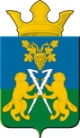 ДУМАНицинского сельского поселенияСлободо – Туринского  муниципального  районачетвёртого  созываРЕШЕНИЕ    от  22  апреля  2019г.                                                               № 135            с.  Ницинское                              Об утверждении местных нормативов градостроительного проектирования  Ницинского   сельского поселения»           Руководствуясь  Главой 3.1 Градостроительного кодекса Российской Федерации от 29. 12. 2004 г. № 190-ФЗ, Федеральным законом от 06.10.2003 № 131-ФЗ «Об общих принципах организации местного самоуправления в Российской Федерации», статьёй 22 Устава  Ницинского   сельского поселения»,  Дума Ницинского сельского поселения РЕШИЛА:           1. Утвердить местные нормативы градостроительного проектирования Ницинского сельского поселения (прилагается).    	 2. Опубликовать  Решение в печатном средстве массовой информации Думы и Администрации Ницинского сельского поселения «Информационный вестник Ницинского сельского поселения», а также обнародовать путем размещения на официальном сайте Ницинского сельского поселения (www.nicinskoe.ru).	 3. Настоящее Решение вступает в силу со дня его официального  опубликования.Председатель Думы                                                          Глава  Ницинского     Ницинского сельского поселения                                   сельского поселения ___ ________ Л.Д. Хомченко                             __________ Т.А. Кузеванова                       УтвержденоРешением Думы Ницнскогосельского поселения от 22.04.2019 № 135-НПАМЕСТНЫЕ НОРМАТИВЫГРАДОСТРОИТЕЛЬНОГО ПРОЕКТИРОВАНИЯмуниципального образованияНицинскоесельское поселениеСлободо-Туринского   муниципального районаСвердловской области2018 г.ОГЛАВЛЕНИЕВведение	51.	Правила и область применения расчётных показателей, содержащихся в основной части	71.1.	Область применения расчётных показателей	71.2.	Правила применения расчётных показателей	82.	Материалы по обоснованию расчётных показателей, содержащихся в основной части	32.1.	Результаты анализа административно-территориального устройства, природно-климатических и социально-экономических условий развития 
Ницинскогосельского поселения, влияющих на установление
 расчётных показателей	32.1.1.	Анализ административно-территориального устройства Ницинскогосельского поселения	32.1.2.	Анализ природно-климатических условий развития Ницинскогосельского поселения	32.1.3.	Дифференциация проектируемой территории для целей разработки местных нормативов градостроительного проектирования	32.2.	Общая организация и зонирование территории Ницинскогосельского поселенииия	32.2.1.	Общие положения	32.2.2.	Минимальные расчётные показатели для определения потребности в территориях различного функционального назначения	32.2.3.	Минимальные расчётные показатели обеспечения территориями различного функционального назначения	162.3.	Виды объектов местного значения сельского поселения, для которых разрабатываются местные нормативы градостроительного проектирования	182.4.	Объекты местного значения сельского поселения в области электро-, тепло-, газо- и водоснабжения населения, водоотведения	192.5.	Объекты местного значения сельского поселения в области автомобильных дорог местного значения и транспортного обслуживания	32.6.	Объекты местного значения сельского поселения в области 
образования	32.7.	Объекты местного значения сельского поселения в области физической культуры и спорта	372.8.	Объекты местного значения сельского поселения в области сбора, транспортирования, обработки, утилизации, обезвреживания, захоронения твердых коммунальных отходов	282.9.	Объекты местного значения сельского поселения в области культуры и искусства	292.10.	Объекты местного значения сельского поселдения в области торговли, общественного питания и бытового обслуживания	32.11.	Объекты местного значения сельского поселения в иных областях социального и коммунально-бытового назначения	32.12.	Объекты местного значения сельского поселения в области рекреации и озеленения	32.13.	Объекты местного значения сельского поселения в области местного самоуправления	32.14.	Объекты местного значения сельского поселения в области 
ритуальных услуг	32.15.	Объекты местного значения сельского поселения в области предупреждения чрезвычайных ситуаций, стихийных бедствий, эпидемий и ликвидации их последствий	32.16.	Объекты местного значения сельского поселения в области 
архивного дела	32.17.	Объекты местного значения сельского поселения в области жилищного строительства	32.17.1.	Элементы планировочной структуры и градостроительные характеристики жилой застройки	32.17.2.	Минимальные расчётные показатели общей площади территорий для размещения объектов жилой застройки	32.17.3.	Минимальные расчётные показатели распределения зон по видам жилой застройки	32.17.4.	Минимальные расчётные показатели размеров приквартирных земельных участков	382.17.5.	Минимальные расчётные показатели распределения жилой застройки по типам жилья	392.17.6.	Минимальные расчётные показатели распределения жилищного строительства по этажности	32.18.	Обеспечение инженерной подготовкой и защитой территорий	32.18.1.	Минимальные расчетные показатели отвода поверхностных вод	32.18.2.	Минимальные расчетные показатели обеспеченности объектами защиты территорий от затопления и подтопления	32.19.	Обеспечение охраны окружающей среды (атмосферы, водных объектов и почв) и учета местных климатических условий	32.19.1.	Минимальные расчетные показатели качества окружающей среды	32.19.2.	Минимальные расчетные показатели допустимого воздействия на окружающую среду	32.19.3.	Минимальные расчетные показатели учета местных климатических условий		33.	Расчётные показатели минимально допустимого уровня обеспеченности объектами местного значения населения района и расчётные показатели максимально допустимого уровня территориальной доступности объектов местного значения для населения сельского поселения	33.1.	Объекты местного значения сельского поселения в области электро-, тепло-, газо- и водоснабжения населения, водоотведения	33.2.	Объекты местного значения сельского поселения в области автомобильных дорог местного значения и транспортного обслуживания	33.3.	Объекты местного значения сельского поселения в области 
образования	33.4.	Объекты местного значения сельского поселения в области физической культуры и спорта	33.5.	Объекты местного значения сельского поселения в области сбора, транспортирования, обработки, утилизации, обезвреживания, захоронения твердых коммунальных отходов	593.6.	Объекты местного значения сельского поселения в области культуры и искусства	33.7.	Объекты местного значения сельского поселения в области торговли, общественного питания и коммунально-бытового обслуживания	33.8.	Объекты местного значения сельскгого поселения в иных областях социального и коммунально-бытового назначения	33.9.	Объекты местного значения сельского поселения в области рекреации и озеленения	33.10.	Объекты местного значения сельского поселения в области местного самоуправления	33.11.	Объекты местного значения сельского поселения в области 
ритуальных услуг	33.12.	Объекты местного значения сельского поселения в области предупреждения чрезвычайных ситуаций, стихийных бедствий, эпидемий и ликвидации их последствий	33.13.	Объекты местного значения сельского поселения в области 
архивного дела	333.14.	Объекты местного значения сельского поселения в области жилищного строительства	3Приложение 1. Перечень законодательных актов и нормативно-правовых актов, используемых при разработке местных нормативов градостроительного проектирования	3Федеральные законы	3Иные нормативные акты Российской Федерации	3Нормативные акты Свердловской области	3Нормативные акты Ницинского сельского поселения	3Строительные нормы и правила (СНиП). Своды правил по проектированию и строительству (СП)	3Иные документы	3Интернет-источники	3Приложение 2. Список терминов и определений, применяемых в местных нормативах градостроительного проектирования	69Приложение 3. Удельные размеры земельных участков объектов и элементов благоустройства, размещаемых в жилых зонах сельских населенных пунктов, м2/чел.	3ВведениеМестные нормативы градостроительного проектирования Ницинского сельского поселения Свердловской области(далее – МНГП Ницинского СП)разрабатываются в целях определения совокупности расчётных показателей минимально допустимого уровня обеспеченности населения Ницинского сельского поселения объектами местного значения и расчётных показателей максимально допустимого уровня территориальной доступности таких объектов для населения.МНГП Ницинского СП разработаны на основании статистических и демографических данных с учетом административно-территориального устройства, социально-демографического состава и плотности населения, природно-климатических особенностей, стратегий, программ и планов социально-экономического развития, предложений органов местного самоуправления муниципального образования.МНГП Ницинского СП включают в себя:Правила и области применения расчётных показателей, содержащихся в основной части местных нормативов градостроительного проектирования Ницинского сельского поселения.Основную часть местных нормативов градостроительного проектирования Ницинского сельского поселения, содержащие расчётные показатели минимально допустимого уровня обеспеченности населения объектами местного значения, а также расчётные показатели максимально допустимого уровня территориальной доступности таких объектов для населения.3. Материалы по обоснованию расчётных показателей, содержащихся в основной части местных нормативов градостроительного проектирования Ницинского сельского поселения.В зависимости от объектов нормирования в различных сферах обеспечения благоприятных условий жизнедеятельности человека структура системы местных нормативов состоит из разделов, каждый из которых формирует комплекс взаимосвязанных минимальных расчётных показателей, объединяемых единством их цели и задач, и содержит главы: 1) общие положения с указанием области применения соответственных местных нормативов, сферы их действия и общие для объектов нормирования этого раздела нормативные положения;2) минимальные расчётные показатели обеспечения в соответственной сфере нормирования.Система местных нормативов состоит из следующих разделов обеспечения населения:1) планировочной организацией территорий различного функционального назначения;2) жильем, территориями для размещения объектов жилой застройки; 3) объектами социального и коммунально-бытового назначения, в том числе дошкольного, начального, общего и среднего образования, здравоохранения, торговли и питания, культуры, спорта;4) объектами рекреационного назначения и озеленения;5) объектами транспорта и пешеходного движения, в том числе общественного транспорта, его доступности до объектов социального назначения, объектами для хранения и обслуживания транспортных средств;6) инженерным оборудованием, в том числе объектами водоснабжения и водоотведения, теплоснабжения, газоснабжения, электроснабжения, связи и санитарной очистки;7) инженерной подготовкой и защитой территорий, в том числе по отводу поверхностных вод, защите территорий от затопления и подтопления;8) мероприятиями по охране окружающей среды (атмосферы, водных объектов и почв) и учету климатических условий Свердловской области.МНГП Ницинского СП разработаны в соответствии с законодательством РФ и Свердловской области, нормативно-правовыми и нормативно-техническими документами (приложение 1).Термины и определения, применяемые в МНГП, указаны в приложении 2.Правила и область применения расчётных показателей, содержащихся в основной частиОбласть применения расчётных показателейМестные нормативы являются средством градостроительного управления территорией Ницинского сельского поселения Свердловской области по созданию благоприятных условий жизнедеятельности человека и предназначены для регулирования градостроительной деятельности на основе требований законодательства Российской Федерации и Свердловской области. Местные нормативы обеспечивают согласованность решений стратегического социально-экономического планирования и градостроительного проектирования, определяют зависимость между показателями социально-экономического развития территорий и показателями пространственного развития территорий.Действие местных нормативов градостроительного проектирования Ницинского сельского поселения распространяется на всю территорию Ницинского сельского поселения, на правоотношения, возникшие после утверждения настоящих МНГП. Настоящие МНГП Ницинского СП устанавливают совокупность расчётных показателей минимально допустимого уровня обеспеченности объектами местного значения муниципального образования населения района и расчётных показателей максимально допустимого уровня территориальной доступности таких объектов для населения муниципального образования. Расчётные показатели минимально допустимого уровня обеспеченности объектами местного значения муниципального образования и расчётные показатели максимально допустимого уровня территориальной доступности таких объектов для населения муниципального образования, установленные в МНГП Ницинского СП, применяются при:2) подготовке генеральных планов сельского поселения и населенных пунктов, расположенных на территории Ницинского сельского поселения, утверждаемых представительными органами Ницинского сельского поселения Свердловской области;3) подготовке правил землепользования и застройки муниципального образования «Ницинское сельское поселение»;4) подготовке документации по планировке территории муниципального образования «Ницинское сельское поселение»;5) подготовке градостроительных планов земельных участков, предназначенных для строительства (реконструкции) объектов капитального строительства; 6) согласовании проектов документов территориального планирования муниципального образования «Ницинское сельское поселение»с Правительством Свердловской области и органами местного самоуправления в Свердловской области в случаях, предусмотренных законодательством;7) проверке подготовленной документации по планировке территории на соответствие утвержденным документам территориального планирования, правилам землепользования и застройки, требованиям технических регламентов, градостроительных регламентов;8) проведении аукционов по продаже права на заключение договоров аренды земельного участка из земель, находящихся в государственной или муниципальной собственности, для его комплексного освоения в целях жилищного строительства;9) проведении публичных слушаний по проекту генерального плана поселения, проектам планировки территорий и проектам межевания территорий, подготовленных в составе документации по планировке территорий;10) подготовке комплексных программ развития Ницинского сельского поселения;11) осуществлении исполнительными органами государственной власти Свердловской области контроля за соблюдением органами местного самоуправления в Свердловской области законодательства о градостроительной деятельности.Расчётные показатели подлежат применению разработчиком градостроительной документации, заказчиком градостроительной документации и иными заинтересованными лицами при оценке качества градостроительной документации в части установления соответствия её решений целям повышения качества жизни населения. Правила применения расчётных показателейВ основу нормативов градостроительного проектирования Ницинского сельского поселения положена структура нормативов градостроительного проектирования Свердловской области и Слободо-Туринского муниципального района.МНГП Ницинского СП имеют приоритет перед НГП Свердловской области в случае, если расчётные показатели минимально допустимого уровня обеспеченности населения объектами местного значения муниципального образования, установленные МНГП Ницинского СП выше соответствующих предельных значений расчётных показателей, установленных НГП Свердловской области.МНГП Ницинского СП имеют приоритет перед НГП Свердловской области в случае, если расчётные показатели максимально допустимого уровня территориальной доступности объектов местного значения муниципального образования для населения муниципального образования, установленные МНГП Ницинского СП ниже соответствующих предельных значений расчётных показателей, установленных НГП Свердловской области.Утверждение местных нормативов градостроительного проектирования, содержащих минимальные расчётные показатели обеспечения благоприятных условий жизнедеятельности человека ниже, чем минимальные расчётные показатели обеспечения благоприятных условий жизнедеятельности человека, содержащиеся в нормативах Свердловской области, не допускается.По вопросам, не рассматриваемым в местных нормативах, следует руководствоваться действующими законами и иными нормативными правовыми актами Российской Федерации и Свердловской области. При отмене и (или) изменении действующих нормативных документов Российской Федерации и (или) Свердловской области, в том числе тех, требования которых были учтены при подготовке настоящих МНГП и на которые дается ссылка в настоящих МНГП, следует руководствоваться нормами, вводимыми взамен отмененных.В процессе подготовки генерального плана сельского поселения необходимо применять расчётные показатели уровня минимальной обеспеченности объектами местного значения муниципального образования и уровня максимальной территориальной доступности таких объектов.В ходе подготовки документации по планировке территории в границах муниципального района следует учитывать расчётные показатели минимально допустимых площадей территорий, необходимых для размещения объектов местного значения муниципального образования, и расчётные показатели минимально допустимых площадей территорий для размещения соответствующих объектов. При планировании размещения в границах территории проекта планировки различных объектов следует оценивать уровень обеспеченности рассматриваемой территории объектами соответствующего вида, которые расположены (или могут быть расположены) не только в границах данной территории, но также и вне ее границ в пределах максимальной территориальной доступности, установленной для соответствующих объектов. При определении местоположения планируемых к размещению объектов местного значения муниципального образования в целях подготовки генерального плана, документации по планировке территории следует учитывать наличие на территории в границах подготавливаемого проекта подобных объектов, их параметры (площадь, емкость, вместимость, уровень территориальной доступности). В случае отсутствия отдельных минимальных расчётных показателей минимально допустимого уровня обеспеченности и максимально допустимого уровня территориальной в составе настоящих местных нормативов решения о согласовании и утверждении документов территориального планирования и документации по планировке территорий, принимаются с учетом обосновывающих материалов к указанным документам, содержащих положения о расчётных показателях обеспечения благоприятных условий жизнедеятельности населения, проживающего на соответствующей территории.Материалы по обоснованию расчётных показателей, содержащихся в основной частиРезультаты анализа административно-территориального устройства, природно-климатических и социально-экономических условий развития Ницинского сельского поселения, влияющих на установление расчётных показателейАнализ административно-территориального устройства Ницинского сельского поселенияНицинское сельское поселение расположено в юго-восточной части Свердловской области.Административным центром поселения является село Ницинское.Характеристика поселений Ницинского района с расчетом плотности населения представлена в таблице 2.1.Таблица 2.1Характеристика Ницинского сельского поселения (по данным статистики на 01.01.2017)Анализ природно-климатических условий развития Ницинского сельского поселенияКлимат Ницинского сельского поселения континентальный с продолжительной и холодной зимой, с коротким и сравнительно теплым летом. Наиболее теплым месяцем в году является июль со средней температурой воздуха плюс 17,6°С, самым холодным – январь, средняя температура января минус 17,9°С. Весна короткая, умеренно влажная с неустойчивой погодой. Осенний период характеризуется частыми заморозками. Средняя продолжительность безморозного периода – 199 дней. Среднегодовое количество атмосферных осадков составляет 415 миллиметров, из них осадки теплого сезона составляют 322 миллиметров. Летние дожди часто выпадают в виде ливней, число дней с грозой, в среднем, 25. В зимние месяцы осадков выпадает сравнительно немного, причем больше половины осадков в первые месяцы зимы. Средняя высота снежного покрова, из наибольших декадных высот, составляет 38 сантиметров для открытых пространств, 60 сантиметров для защищенных мест. Продолжительность залегания устойчивого снежного покрова составляет 165 дней. Ветровой режим района характеризуется наибольшей повторяемостью юго-западного и юго-восточного направлений ветра в зимний период, для летнего периода характерны ветры северо-западного и западного румбов.Территория представляет слабовсхолмленную равнину, пересекаемую долинами рек.В геологическом строении поселения принимают участие разнообразные комплексы пород палеозойского, мезозойского и кайнозойского возраста.Территория Ницинского сельского поселения характеризуется присутствием и лесных, и степных растительных сообществ, а также болотами (рямами), солончаками и лугами. Древесная растительность лесостепной зоны представлена березовыми и осиново-березовыми лесами, которые встречаются островками или в виде колков, приуроченных обычно к блюдцеобразным понижениям, основной же фон образует луговая и разнотравно-злаковая степь.Животный мир богат различными видами животных, характерных для лесостепной зоны.Дифференциация проектируемой территории для целей разработки местных нормативов градостроительного проектированияУстановление расчётных показателей в МНГП поселения необходимо выполнять с учетом территориальных особенностей Ницинского сельского поселения, выраженных в природно-климатических, социально-демографических, национальных, инфраструктурных, экономических и иных аспектах. В качестве факторов дифференциации проектируемой территории Ницинского сельского поселения для установления значений расчётных показателей в МНГП определены: вид (категория) населенного пункта и статус поселения. численность населения; 1. Дифференциация по статусу поселения и виду (категории) населенного пункта Большое значение имеет статус поселения (городское/сельское) и вид (категория) населенного пункта (городской/сельский), определяющие целесообразность размещения объектов обслуживания, значение расчётных показателей минимально допустимого уровня обеспеченности объектами местного значения и максимально допустимого уровня территориальной доступности таких объектов для населения. Все населенные пункты Ницинского сельского поселения имеют статус – сельские.2. Дифференциация населённых пунктов по численности населения.Расчётные показатели минимально допустимого уровня обеспеченности объектами социально-бытового и культурного обслуживания и объектами озеленения общего пользования необходимо применять в зависимости от численности населения административно-территориальной единицы. Населённые пункты Ницинского сельского поселения в зависимости от численности населения, вида (категории) населенного пункта согласно таблице 1 п. 4.4 СП 42.13330.2011 «Градостроительство Планировка и застройка городских и сельских поселений. Актуализированная редакция СНиП 2.07.01-89*» и таблице 1 НГП Свердловской области подразделяются на группы, представленные ниже (таблица 2.3).Таблица 2.3Дифференциация населенных пунктов по численности населенияОбщая организация и зонирование территории Ницинского сельского поселенияОбщие положенияМестные нормативы градостроительного проектирования по обеспечению планировочной организации территорий действуют в отношении территорий функциональных и территориальных зон сельского поселения, и содержат минимальные расчётные показатели по:1) определению потребности в территориях различного функционального назначения и интенсивности их использования;2) распределению территорий различного функционального назначения с отображением параметров их планируемого развития;3) плотности населения территорий для жилищного строительства при различных показателях жилой обеспеченности на различных этапах развития этих территорий;4) интенсивности использования территорий иного назначения.Основными принципами обеспечения планировочной организации территорий являются:1) обеспечение населения муниципального района объектами жилищного строительства, социального и коммунально-бытового назначения;2) функциональное зонирование территорий сельского поселения. Обеспечение планировочной структурой территорий сельского поселения должно осуществляться в соответствии с генеральным планом с учетом требований федеральных законов и нормативных технических документов.Элементами планировочной организации Ницинского сельского поселения являются:1) территории населенных пунктов и элементы планировочной структуры населённых пунктов;2) земли различного целевого назначения, не входящие в границы территорий населённых пунктов;3) территории функциональных (территориальных) зон населённых пунктов; 4) зоны с особыми условиями использования территорий;5) земельные участки объектов капитального строительства, в том числе линейных;6) земельные участки, запланированные для строительства объектов капитального строительства;7) иные элементы планировочной организации территорий муниципальных образований в Свердловской области, определяемые в соответствии с законодательством.По функциональному использованию территории населенных пунктов, входящих в состав Ницинского сельского поселения, подразделяются на селитебную, производственную и ландшафтно-рекреационную.Селитебная территория предназначена для размещения жилищного фонда, общественных зданий и сооружений, а также отдельных коммунальных и промышленных объектов, не требующих устройства санитарно-защитных зон; для размещения улиц, площадей, парков, садов, бульваров и других мест общего пользования.Производственная территория предназначена для размещения промышленных предприятий и связанных с ними объектов, комплексов научных учреждений с их опытными производствами, коммунально-складских объектов, сооружений внешнего транспорта, путей внегородского и пригородного сообщений. Ландшафтно-рекреационная территория включает лесопарки, лесозащитные зоны, водоемы, земли сельскохозяйственного использования и другие угодья, которые совместно с парками, садами, скверами и бульварами, размещаемыми на селитебной территории, формируют систему открытых пространств.В пределах указанных территорий в результате градостроительного зонирования могут устанавливаться следующие территориальные зоны:жилые;общественно-деловые;производственные;инженерной и транспортной инфраструктур; сельскохозяйственного использования; рекреационного назначения;особо охраняемых территорий; специального назначения;иные виды территориальных зон.В состав жилых зон могут включаться зоны застройки индивидуальными, малоэтажными жилыми домами и жилой застройки иных видов.В состав общественно-деловых зон могут включаться:зоны делового, общественного, коммерческого значения;зоны административных зданийзоны спортивных, торговых, лечебно-оздоровительных комплексов;зоны культовых, религиозных комплексов;общественно-деловые зоны иных видов.В состав производственных зон, зон инженерной и транспортной инфраструктур могут включаться:коммунальные зоны - зоны размещения коммунальных и складских объектов, объектов жилищно-коммунального хозяйства, объектов транспорта, объектов оптовой торговли;производственные зоны - зоны размещения производственных объектов с различными нормативами воздействия на окружающую среду. иные виды зон производственной, инженерной и транспортной инфраструктур.В состав зон сельскохозяйственного использования могут включаться:зоны сельскохозяйственных угодий - пашни, сенокосы, пастбища, залежи, земли, занятые многолетними насаждениями (садами и др.);зоны, занятые объектами сельскохозяйственного назначения и предназначенные для ведения сельского хозяйства, дачного хозяйства, садоводства, личного подсобного хозяйства, развития объектов сельскохозяйственного назначения.В состав зон рекреационного назначения могут включаться зоны в границах территорий, занятых лесами, скверами, парками, садами, прудами, озерами, водохранилищами, пляжами, а также в границах иных территорий, используемых и предназначенных для отдыха, туризма, занятий физической культурой и спортом.В состав зон особо охраняемых территорий могут включаться земельные участки, имеющие особое природоохранное, научное, историко-культурное, эстетическое, рекреационное, оздоровительное и иное особо ценное значения.В состав зон специального назначения могут включаться зоны, занятые кладбищами, крематориями, скотомогильниками, объектами размещения отходов и иными объектами, размещение которых может быть обеспечено только путем выделения указанных зон и недопустимо в других территориальных зонах.Помимо предусмотренных территориальных зон органами местного самоуправления могут устанавливаться иные виды территориальных зон, выделяемых с учетом функциональных зон и особенностей использования земельных участков и объектов капитального строительства.Границы территориальных зон могут устанавливаться с учётом:возможности сочетания в пределах одной территориальной зоны различных видов существующего и планируемого использования земельных участков;функциональных зон и параметров их планируемого развития, определенных генеральным планом Ницинского сельского поселения и генеральными планами населённых пунктов, входящих в состав сельского поселения;сложившейся планировки территории и существующего землепользования;планируемых изменений границ земель различных категорий в соответствии с документами территориального планирования и документацией по планировке территории;предотвращения возможности причинения вреда объектам капитального строительства, расположенным на смежных земельных участках.Границы территориальных зон могут устанавливаться по:линиям улиц, проездов, пешеходных путей;красным линиям;границам земельных участков;границам населенных пунктов, входящих в состав Ницинского сельского поселения;границам муниципального образования;естественным границам природных объектов;иным границам.Границы зон с особыми условиями использования территорий, границы территорий объектов культурного наследия, зон охраны объектов культурного наследия, установленные в соответствии с законодательством Российской Федерации, могут не совпадать с границами территориальных зон.Для коммуникаций и сооружений внешнего транспорта (железнодорожного, автомобильного, водного, воздушного, трубопроводного) устанавливаются границы полос отвода, санитарные разрывы, санитарные полосы отчуждения. Режим использования территорий в пределах полос отвода, санитарных разрывов определяется законодательством Российской Федерации, и согласовывается с соответствующими организациями. Указанные территории должны обеспечивать безопасность функционирования транспортных коммуникаций и объектов, уменьшение негативного воздействия на среду обитания и здоровье человека.Для территорий, подлежащих застройке, документацией по планировке территории устанавливаются линии застройки, определяющие размещение зданий и сооружений с отступом от красных линий или иных границ транспортной и инженерной инфраструктуры, границ прилегающих территориальных зон, а также границ внутриквартальных участков.Виды территориальных зон, а также особенности использования их земельных участков определяются правилами землепользования и застройки Ницинского сельского поселения с учетом ограничений, установленных нормативными правовыми актами Российской Федерации и нормативными правовыми актами Свердловской области.Резервные территории:резервные территории необходимо предусматривать для перспективного развития населенных пунктов, входящих в состав Ницинского сельского поселения, которые включают земли, примыкающие к границе (черте) населенного пункта.потребность в резервных территориях определяется с учетом перспектив развития населенного пункта, определенных генеральным планом сельского поселения.Земельные участки для ведения индивидуального садоводства и дачного хозяйства находятся в черте населённых пунктов Ницинского сельского поселения. С учётом перспективы развития населённых пунктов муниципального образования земельные участки для ведения коллективного садоводства или крестьянско-фермерского хозяйства следует предусматривать за пределами резервных территорий, планируемых для развития населённых пунктов, на расстоянии доступности на общественном транспорте от мест проживания не более 1 часа.В Ницинском сельском поселении выделение резервных территорий, необходимых для развития входящих в его состав населенных пунктов, следует предусматривать с учетом перспектив развития жилищного строительства, создания условий для ведения гражданами личного подсобного хозяйства, фермерства, огородничества, садоводства, дачного хозяйства, создания буферных зон для выпаса домашнего скота, организации отдыха населения, потребности в земельных участках для размещения сельских кладбищ, мест складирования бытовых отходов с учетом их возможного расширения.Минимальные расчётные показатели для определения потребности в территориях различного функционального назначенияПо функциональному назначению на территориях населённых пунктов могут устанавливаться следующие функциональные зоны:1) жилые;2) общественно-деловые;3) производственные;4) ландшафтно-рекреационные.Кроме того, на территориях населенных пунктов могут устанавливаться зоны инженерной и транспортной инфраструктур, зоны сельскохозяйственных угодий и иные зоны.Для обеспечения потребности в территории функциональной жилой зоны малоэтажного жилищного строительства в сельских населённых пунктах допускается принимать площадь территории такой зоны, га/дом (квартира), при застройке:1) индивидуальными жилыми домами с приусадебными земельными участками в соответствии с расчётными показателями таблицы 2.4.2) блокированными жилыми домами без приквартирных участков в соответствии с расчётными показателями таблицы 2.5.Таблица 2.4Площадь территории жилой зоны при застройке индивидуальными жилыми домами с приусадебными земельными участкамиТаблица 2.5Площадь территории жилой зоны при застройке блокированными жилыми домами без приквартирных участковПотребность в территориях общественно-деловых и ландшафтно-рекреационных функциональных зона селенных пунктов рекомендуется принимать в соответствии с расчётными показателями таблицы 2.6.Таблица 2.6Потребность в территориях общественно-деловых и ландшафтно-рекреационных функциональных зон населенных пунктов Ницинского сельского поселенияИнтенсивность использования территории общественно-деловой функциональной зоны населенного пункта следует определять в зависимости от видов комплексов объектов социального и коммунально-бытового назначения.Обеспечение территориями зон с особыми условиями использования территорий - охранные, санитарно-защитные зоны, зоны охраны объектов культурного наследия (памятников истории и культуры) народов Российской Федерации, водоохранные зоны, зоны санитарной охраны источников питьевого и хозяйственно-бытового водоснабжения, зоны охраняемых объектов, иные зоны, производится в соответствии с законодательством Российской Федерации и Свердловской области.Минимальные расчётные показатели обеспечения территориями различного функционального назначенияМинимальные расчётные показатели обеспечения территориями различного функционального назначения и распределения таких территорий в пределах застроенных территорий населенных пунктов, в соответствии с требованиями региональных нормативов градостроительного проектирования Свердловской области следует принимать в соответствии с функциональным зонированием населенных пунктов согласно таблице2.7.Таблица 2.7Минимальные расчётные показатели обеспечения территориями различного функционального назначения и распределения таких территорий в пределах застроенных территорий населенных пунктов сельского поселенияРаспределение территорий различного функционального назначения в составе элементов планировочной структуры территорий, застраиваемых объектами индивидуального жилищного строительства, рекомендуется осуществлять в соответствии с таблицей 2.8.Таблица 2.8Распределение территорий различного функционального назначения в составе элементов планировочной структуры территорий, застраиваемых объектами индивидуального жилищного строительстваНа территории производственных функциональных зон населённых пунктов могут размещаться коммунально-складские зоны и объекты для коммунального обслуживания населения муниципальных образований.Размеры земельных участков складов, предназначенных для обслуживания территорий, допускается принимать из расчета 2,5 м2 на одного человека в поселениях.Рекомендуемые минимальные расчётные показатели площадей территорий и размеров земельных участков общетоварных складов, размещаемых на территориях муниципальных образований, приведены в таблице 2.9.Таблица 2.9Рекомендуемые минимальные расчётные показатели площадей территорий и размеров земельных участков общетоварных складов, размещаемых на территории сельского поселенияРекомендуемые минимальные расчётные показатели вместимости специализированных складов и размеров их земельных участков, размещаемых на территориях муниципальных образований, приведены в таблице 2.10.Таблица 2.10Рекомендуемые минимальные расчётные показатели вместимости специализированных складов и размеров их земельных участков, размещаемых на территории сельского поселенияМинимальные размеры земельных участков для складов строительных материалов (потребительские) и твердого топлива принимаются из расчета 300 кв. м. на 1000 чел.Обеспечение территориями объектов капитального строительства, размещаемых в зонах инженерной и транспортной инфраструктур, производится в соответствии с п. 2.4 и 2.5настоящих МНГП.Для предварительного определения территорий зон сельскохозяйственного использования в границах сельских населённых пунктов, резервируемых под огороды, выпасы, сенокосы, предоставляемые населению для ведения личного подсобного хозяйства вне участков индивидуальной застройки, принимаются по заданию на проектирование.Предельные размеры земельных участков в сельских поселениях для ведения:1) крестьянско-фермерского хозяйства:максимальный – 140 га;минимальный – 1 га;2) животноводства:максимальный – 5 га;минимальный – 1 га.Зоны специального назначения выделяются для размещения кладбищ, крематориев, скотомогильников, свалок бытовых отходов, полигонов утилизации снега, полигонов 
спецутилизации медицинских и иных объектов, использование которых несовместимо с использованием других видов территориальных зон сельских населённых пунктов.Размеры земельных участков предприятий и сооружений по транспортировке, обезвреживанию и переработке бытовых отходов рекомендуется принимать в соответствии с показателями, указанными п. 2.8 настоящих МНГП.Виды объектов местного значения муниципального образования, для которых разрабатываются местные нормативы градостроительного проектированияВ соответствии с ч. 4 ст. 29.2 Градостроительного кодекса РФ нормативы градостроительного проектирования сельского поселения устанавливают совокупность расчётных показателей минимально допустимого уровня обеспеченности объектами местного значения поселения, относящимися к областям, указанным в пункте 1 части 5 статьи 23 Градостроительного Кодекса РФ, объектами благоустройства территории, иными объектами местного значения поселения, городского округа населения поселения, городского округа и расчетных показателей максимально допустимого уровня территориальной доступности таких объектов для населения поселения.Перечень объектов местного значения Ницинского сельского поселения для целей настоящих МНГП подготовлен на основании статьи 23 Градостроительного кодекса РФ, ст. 15 Федерального закона от 06.10.2003 № 131-ФЗ «Об общих принципах организации местного самоуправления в Российской Федерации», Устава Ницинского сельского поселения.В число объектов местного значения муниципального образования, отнесенных к таковым градостроительным законодательством Российской Федерации, входят объекты, относящиеся к областям:а) электро-, тепло-, газо- и водоснабжение населения, водоотведение;б) автомобильные дороги местного значения;в) образование;г) здравоохранение;д) физическая культура и массовый спорт;е) обработка, утилизация, обезвреживание, размещение твердых коммунальных отходов;ж) иные области в связи с решением вопросов местного значения муниципального образования.Объекты здравоохранения не являются объектами местного значения сельского поселения, относятся к объектам регионального значения. Расчётные показатели для данных объектов устанавливаются в региональных нормативах градостроительного проектирования Свердловской области.Иные области в связи с решением вопросов местного значения поселения определялись в соответствии с Уставом Ницинского сельского поселения.Объекты местного значения сельского поселения в области электро-, тепло-, газо- и водоснабжения населения, водоотведенияТаблица 2.11Обоснование расчётных показателей, устанавливаемых для объектов местного значения сельского поселения в области электро-, тепло-, газо- и водоснабжения населения, водоотведенияМинимальные расчетные показатели площади территорий для строительства закрытых понизительных подстанций, включая распределительные и комплектные устройства напряжением 110-220 кВ, устанавливаются не более 0,6 га.Минимальные расчетные показатели площади территорий для строительства закрытых электрических подстанций должны составлять при напряжении:1) 110 кВ – 0,6 га;2) 220 кВ – 1,4 га.Рекомендуемые размеры земельных участков газонаполнительных станций в зависимости от их производительности принимаются не более указанных в таблице 2.12.Таблица 2.12Максимальные размеры земельных участков газонаполнительных станций в зависимости от их производительностиМинимальные расчетные показатели размеров земельных участков газонаполнительных пунктов и промежуточных складов баллонов следует принимать 0,6 га.Минимальные размеры земельных участков газораспределительных станций следует принимать в зависимости от их производительности и технологического процесса в среднем от 100 м2 до 400 м2.Минимальные расчетные показатели удельного хозяйственно-питьевого водопотребления объектов в сельском поселение на одного жителя следует определять в зависимости от численности населения, степени благоустройства, уровня комфорта проживания на территории жилых зон в соответствии с таблицей 2.13.Таблица 2.13Минимальные расчетные показатели удельного хозяйственно-питьевого 
водопотребленияУдельное водопотребление включает расходы воды на хозяйственно-питьевые и бытовые нужды в зданиях и помещениях общественного назначения, за исключением расходов воды для объектов временного проживания: гостиницы, мотели, учреждения отдыха и туризма (санатории, пансионаты, турбазы, круглогодичные лагеря и т.п.). Выбор удельного водопотребления в указанных пределах должен производиться в зависимости от мощности источника водоснабжения и качества воды, степени благоустройства жилой зоны, этажности застройки и местных условий. Количество воды на нужды промышленности, обеспечивающей население продуктами, и неучтенные расходы при соответствующем обосновании допускается принимать дополнительно в размере 10-20% общего расхода воды на хозяйственно-питьевые нужды сельского поселения.Минимальные показатели расчетных расходов воды на одну голову животных личного хозяйства следует принимать в соответствии с таблицей 2.14.Таблица 2.14Минимальные показатели расчетных расходов воды на одну голову животных личного хозяйстваРасходы воды на содержание и поение скота, птиц и зверей на животноводческих фермах и комплексах должны приниматься по ведомственным нормативным документам на основании задания на разработку проектной документации.В целях обеспечения пожарной безопасности проживания следует принимать показатели расчетных расходов воды на наружное пожаротушение в соответствии с Федеральным законом от 22 июля 2008 года № 123-ФЗ «Технический регламент о требованиях пожарной безопасности».Удельное среднесуточное потребление воды на поливку за поливной сезон в расчете на одного жителя сельского поселения следует принимать 50-90 л/сут. в зависимости от мощности источника водоснабжения, степени благоустройства жилой зоны и других местных условий.Рекомендуемые размеры земельных участков для размещения станций водоочистки в зависимости от их производительности следует принимать в соответствии с таблицей 2.15.Таблица 2.15Рекомендуемые размеры земельных участков для размещения станций водоочисткиСреднесуточные объемы канализации бытовых сточных вод принимаются равными удельному среднесуточному водопотреблению на территории жилой застройки без учета расхода воды на поливку территорий зеленых насаждений и водопотребления животными личного хозяйства. Площадь земельных участков для размещения канализационных насосных станций следует принимать не более 0,5 га.Минимальные расчетные показатели расхода тепла на отопление жилых зданий и объектов социального и коммунально-бытового назначения следует принимать в соответствии с таблицей 2.16.Таблица 2.16Минимальные расчетные показатели расхода тепла на отоплениеРасчетную температуру наружного воздуха следует принимать в соответствии с СП 131.13330.2012. «Строительная климатология»Объекты местного значения сельского поселения в области автомобильных дорог местного значения и транспортного обслуживанияТаблица 2.17Обоснование расчётных показателей, устанавливаемых для объектов местного значения сельского поселения в области автомобильных дорог местного значения и транспортного обслуживанияМинимальные размеры территорий для размещения коммуникационных элементов пересадочных узлов, разгрузочных площадок перед объектами массового посещения следует предусматривать из условий обеспечения расчетной плотности движения потоков, чел./м2, не более:1,0 при одностороннем движении;0,8 при встречном движении;0,5 при устройстве распределительных площадок в местах пересечения;0,3 в центральных и конечных пересадочных узлах на линиях скоростного внеуличного транспорта.Рекомендуемые минимальные размеры земельных участков принимаются в соответствии с таблицей 2.18.Таблица 2.18Минимальные размеры земельных участков станций технического обслуживания и мойки автомобилейРекомендуемые минимальные размеры земельных участков автозаправочных станций принимаются в зависимости от числа топливораздаточных колонок по таблице 2.19.Таблица 2.19Минимальные размеры земельных участков станций автозаправочных станцийОбъекты местного значения сельского поселения в области образованияТаблица 2.20Обоснование расчётных показателей, устанавливаемых для объектов местного значения сельского поселения в области образованияОбъекты местного значения сельского поселения в области физической культуры и спортаТаблица 2.21Обоснование расчётных показателей, устанавливаемых для объектов местного значения сельского поселения в области физической культуры и массового спортаОбъекты местного значения сельского поселения в области сбора, транспортирования, обработки, утилизации, обезвреживания, захоронения твердых коммунальных отходовНаличие и характеристики объектов местного значения муниципального района в области сбора, транспортирования, обработки, утилизации, обезвреживания, захоронения твердых коммунальных отходов устанавливается в соответствии с Территориальной схемой обращения с отходами производства и потребления, в том числе с твердыми коммунальными отходами, Свердловской области.Таблица 2.22Обоснование расчётных показателей, устанавливаемых для объектов местного значения сельского поселения в области сбора, транспортирования, обработки, утилизации, обезвреживания, захоронения твердых коммунальных отходовМинимальные расчетные показатели размеров земельных участков мусороперегрузочных станций: 0,04 га на 1000 т твердых коммунальных бытовых отходов в год.Объекты местного значения сельского поселения в области культуры и искусстваТаблица 2.23Обоснование расчётных показателей, устанавливаемых для объектов местного значения сельского поселения в области культуры и искусстваОбъекты местного значения сельского поселения в области торговли, общественного питания и бытового обслуживанияТаблица 2.24Обоснование расчётных показателей, устанавливаемых для объектов местного значения сельского поселения в области торговли, общественного питания и бытового обслуживанияОбъекты местного значения сельского поселения в иных областях социального и коммунально-бытового назначенияТаблица 2.25Обоснование расчётных показателей, устанавливаемых для объектов местного значения сельского поселения в иных областях социального и коммунально-бытового назначенияОбъекты местного значения сельского поселения в области рекреации и озелененияТаблица 2.26Обоснование расчетных показателей, устанавливаемых для объектов местного значения сельского поселения в области рекреации и озелененияОбъекты местного значения сельского поселения в области местного самоуправленияТаблица 2.27Объекты местного значения сельского поселения в области местного самоуправленияОбъекты местного значения сельского поселения в области ритуальных услугТаблица 2.28Обоснование расчётных показателей, устанавливаемых для объектов местного значения сельского поселения в области ритуальных услугОбъекты местного значения сельского поселения в области предупреждения чрезвычайных ситуаций, стихийных бедствий, эпидемий и ликвидации их последствийТаблица 2.29Обоснование расчётных показателей, устанавливаемых для объектов местного значения сельского поселения в области предупреждения чрезвычайных ситуаций, стихийных бедствий, эпидемий и ликвидации их последствийПри подготовке документов территориального планирования для объектов местного значения муниципального образования в области предупреждения чрезвычайных ситуаций для пожарной охраны необходимо руководствоваться Федеральным законом от 22.07.2008 № 123-ФЗ «Технический регламент о требованиях пожарной безопасности». Расчётные показатели количества пожарных депо и пожарных автомобилей для населенных пунктов следует принимать в соответствии с нормами проектирования объектов пожарной охраны от 01.01.1995 НПБ 101-95, введенными в действие приказом Главного управления Государственной противопожарной службы Министерства внутренних дел России от 30.12.1994 № 36.Объекты местного значения сельского поселения в области архивного делаТаблица 2.30Обоснование расчётных показателей, устанавливаемых для объектов местного значения сельского поселения в области организации архивного делаОбъекты местного значения сельского поселения в области жилищного строительстваТаблица 2.31Обоснование расчетных показателей, устанавливаемых для объектов местного значения сельского поселения в области жилищного строительства Элементы планировочной структуры и градостроительные характеристики жилой застройкиОбеспечение в сфере жилищного строительства осуществляется в зависимости от вида и этажности жилой застройки, уровня комфорта проживания, типа жилого комплекса и жилого дома по уровню комфорта.В состав функциональных и территориальных жилых зон населенных пунктов Ницинского сельского поселения включается жилая застройка следующих видов:1) застройка отдельно стоящими жилыми домами с количеством этажей не более трех, предназначенными для проживания одной семьи (объекты индивидуального жилищного строительства, далее – дома жилые индивидуальные);2) застройка жилыми домами с количеством этажей не более трех, состоящими из нескольких блоков, расположенных на отдельных земельных участках (далее – дома жилые блокированного типа);3) застройка многоквартирными жилыми домами с количеством этажей не более трех, состоящими из одной или нескольких жилых секций (далее – дома жилые малоэтажные секционного типа).Уровни комфорта проживания обеспечивают комфорт проживания населения на территории жилой зоны, в жилом доме, квартире с учетом элементов социальной, инженерной, транспортной инфраструктур и подразделяются на четыре уровня:1) минимальный уровень;2) средний уровень;3) повышенный уровень;4) высокий уровень.Каждому уровню комфорта проживания соответствуют следующие типы жилых домов по уровню комфорта:1) минимальному уровню – социальный тип и специализированный тип;2) среднему уровню – массовый тип;3) повышенному уровню – повышенный тип;4) высокому уровню – высоко комфортный тип.Минимальные расчётные показатели общей площади территорий для размещения объектов жилой застройкиПоказатели плотности населения микрорайонов (кварталов) малоэтажного жилищного строительства на территориях, подлежащих застройке, и территориях, подлежащих развитию, в сельских населенных пунктах Ницинского сельского поселенияв зависимости от вида застройки, уровня комфорта жилых домов, типов жилых домов следует принимать не более указанных в таблице 2.28.Таблица 2.28Показатели плотности населения микрорайонов (кварталов) малоэтажного жилищного строительства на территориях, подлежащих застройке, и территориях, подлежащих развитию в сельских населенных пунктах Ницинского сельского поселенияУдельные размеры земельных участков объектов и элементов благоустройства, размещаемых в жилых зонах сельских населенных пунктов, следует определять в соответствии с приложением 3 к настоящим МНГП.Минимальные расчётные показатели распределения зон по видам жилой застройкиЗоны жилой застройки распределяются по видам жилой застройки в соответствии с принятой дифференциацией по типам и уровням комфорта жилых домов на:1) зоны застройки домами жилыми индивидуальными;2) зоны застройки домами жилыми блокированного типа;3) зоны застройки домами жилыми малоэтажными секционного типа.4) зоны жилой застройки иных видов.Площади зон жилой застройки в зависимости от ее видов определяются с учетом следующих минимальных расчетных показателей на 1000 человек:1) в зонах застройки домами жилыми малоэтажными секционного типа (2-3 этажа) – ;2) в зонах застройки домами жилыми блокированного типа с земельными участками от 400 до 600 м2 – ;3) в зонах застройки домами жилыми блокированного типа с земельными участками более 1200 м2– ;4) в зонах застройки домами жилыми индивидуальными с земельными участками от 600 до 1200 м2 – .На территории жилых зон не допускается размещение объектов капитального строительства с земельным участком более , не связанных с обслуживанием населения.Расстояния между жилыми, жилыми и общественными зданиями, а также размещаемыми в застройке производственными зданиями, следует принимать на основании расчётов инсоляции и освещённости в соответствии требованиям санитарных правил и нормативов СанПиН 2.2.1/2.1.1.1076-01 «Гигиенические требования к инсоляции и солнцезащите помещений жилых и общественных зданий».Проходы, проезды и подъезды к зданиям, сооружениям и строениям, противопожарные расстояния между ними должны соответствовать требованиям Федерального закона от 22.07.2008№ 123-ФЗ «Технический регламент о требованиях пожарной безопасности».Минимальные расстояния между длинными сторонами секционных жилых зданий высотой 2-3 этажа должны быть не менее , а высотой 4 этажа и более – не менее , между торцами этих же зданий с окнами из жилых комнат – не менее .Размеры площадок различного функционального назначения, размещаемых на территории микрорайонов, кварталов, минимально допустимые расстояния от площадок до окон жилых и общественных зданий следует принимать в соответствии с таблицей 2.29.Таблица 2.29Расчетные показатели для площадок различного функционального назначения, размещаемых на территории микрорайонов, кварталовРасстояние от площадки для мусоросборников до площадок для игр детей, отдыха взрослых и занятий физкультурой следует принимать не менее .Разрывы от объектов для хранения транспортных средств до жилых домов, территорий школ, дошкольных образовательных учреждений, площадок для игр, отдыха и спорта определяются в соответствии с санитарно-эпидемиологическими правилами и нормативами СанПиН 2.2.1/2.1.1.1200-03 «Санитарно-защитные зоны и санитарная классификация предприятий, сооружений и иных объектов».Противопожарные расстояния между объектами капитального строительства, расположенными в жилых зонах, следует устанавливать в соответствии с требованиями Федерального закона от 22.07.2008 № 123-ФЗ «Технический регламент о требованиях пожарной безопасности».На территориях жилых зон микрорайонов, кварталов детские образовательные учреждения (далее – ДОУ) размещаются как в виде отдельных зданий, так и в виде встроенных или пристроенных объектов с организацией отдельного входа и обособленного земельного участка.Площадки для прогулок и игр детей должны быть удалены от входа в здание дошкольного учреждения не более чем на , а от окон жилого дома – не менее .Площадь земельного участка для вновь строящихся ДОУ с отдельно стоящим зданием принимается из расчета 40 м2 на 1 место, при вместимости до 100 мест – 35 м2 на 1 место; для встроенного здания ДОУ при вместимости более 100 мест – не менее 29 м2 на 1 место.В зонах индивидуальной застройки расстояние от окон жилых помещений (комнат, кухонь и веранд) до стен дома и хозяйственных построек (сарая, гаража, бани), расположенных на соседних земельных участках, по санитарным и бытовым условиям должно быть не менее .Хозяйственные постройки следует размещать на расстоянии не менее  от границ участка. Допускается блокировка жилых зданий и хозяйственных построек, а также хозяйственных построек на смежных приусадебных участках при соблюдении противопожарных требований.В зоне индивидуальной жилой застройки расстояния до границы соседнего земельного участка по санитарно-бытовым условиям должны быть не менее:1) от индивидуального или жилого дома блокированного типа – ;2) от построек для содержания скота и птицы – ;3) от бани, гаража и других построек – ;4) от стволов высокорослых деревьев – ;5) от стволов среднерослых деревьев – ;6) от кустарника – .Индивидуальный жилой дом должен отступать от красной линии магистральных улиц, улиц городского значения и проездов не менее чем на . Расстояние от хозяйственных построек до красных линий улиц и до проезжей части внутриквартальных проездов должно быть не менее .По магистральным улицам и дорогам допускается размещать жилые дома со встроенными в первые этажи объектами социального и коммунально-бытового назначения и не имеющие жилых помещений на первом этаже; на жилых улицах в условиях развития застроенных территорий допускается размещать жилые здания с квартирами на первых этажах.В жилых зонах сельских населенных пунктов хозяйственные площадки предусматриваются в пределах приусадебных участков.В случаях нового индивидуального жилищного строительства размещение площадок для мусоросборников следует предусматривать вдоль проезжей части улиц из расчета 1 контейнер на 10 домов не ближе  от окон дома, но не далее  от входа в дом.В случаях нового строительства и развития застроенных территорий жилыми домами секционного типа размещение площадок для мусоросборников следует предусматривать на территориях общего пользования вдоль проезжей части улиц не ближе  от окон дома, но не далее  от входа в дом.Минимальные расчётные показатели размеров приквартирных земельных участковМинимальные расчетные показатели размеров приквартирных участков жилых домов индивидуальной и блокированной жилой застройки следует принимать в соответствии с 2.30.Таблица 2.30Минимальные расчетные показатели размеров приквартирных участков жилых домов индивидуальной и блокированной жилой застройки (для населенных пунктов с численностью до 15 тыс. чел.)Отдельно стоящие сараи для скота и птицы следует предусматривать на расстояниях от окон жилых помещений, не менее указанных в таблице 2.31.Таблица 2.31Минимальные расстояния от отдельно стоящих сараев для скота и птицы до окон жилого помещенияРазмещаемые в пределах жилых зон группы сараев должны содержать не более 30 блоков в каждой группе.Для жителей домов секционного типа хозяйственные постройки для скота и птицы следует размещать за пределами жилых зон с учетом санитарных разрывов.При жилых домах секционного типа допускается устройство встроенных или отдельно стоящих коллективных подземных хранилищ сельскохозяйственных продуктов, площадь которых определяется заданием на проектирование.Площадь застройки сблокированных хозяйственных построек для содержания скота в зоне индивидуальной жилой застройки следует принимать не более 800 м2.Минимальные расчётные показатели распределения жилой застройки по типам жильяРаспределение жилищного строительства по типам жилья в населенных пунктах должно осуществляться с учетом сложившейся структуры квартирного фонда, прогнозируемой социально-демографической ситуации и доходов населения.Типы жилых домов и соотношение в структуре жилой застройки для населенных пунктов Ницинского сельского поселения следует принимать в соответствии с таблицей 2.32.Таблица 2.32Типы жилых домов и соотношение в структуре жилой застройки для населенных пунктов Ницинского сельского поселенияСоотношение типов жилых домов в общем объеме жилищного строительства по уровню комфорта и их соотношение в жилой зоне населенного пункта следует принимать в соответствии с таблицей 2.33.Таблица 2.33Типы жилых домов и соотношение в структуре жилой застройки для населенных пунктов Ницинского сельского поселенияВ границах территорий микрорайона, квартала рекомендуется совмещать не более двух соседних уровней комфорта: социальный с массовым, повышенной комфортности с высоко комфортным.Указанные нормативные показатели не являются основанием для установления нормы реального заселения.Минимальные расчётные показатели распределения жилищного строительства по этажностиПо этажности жилые дома в населенных пунктах Ницинского сельского поселения: малоэтажные – 1-3 этажа.В сельских населённых пунктах Ницинского сельского поселения следует предусматривать преимущественно индивидуальные жилые дома или жилые дома блокированного типа с приквартирными участками. Жилые дома секционного типа могут применяться при соответствующем обосновании.Обеспечение инженерной подготовкой и защитой территорийМинимальные расчетные показатели отвода поверхностных водПоверхностный водоотвод следует обеспечивать посредством вертикальной планировки территории. Вертикальную планировку участков улиц и дорог следует осуществлять согласно требованиям строительных норм и правил СП 42.13330.2011 «Градостроительство Планировка и застройка городских и сельских поселений. Актуализированная редакция СНиП 2.07.01-89*».Обеспечение отвода поверхностных вод осуществляется со всей застроенной территории водосборного бассейна системами открытого и закрытого самотечного водоотвода в соответствии с требованиями строительных норм и правил СП 42.13330.2011 «Градостроительство Планировка и застройка городских и сельских поселений. Актуализированная редакция СНиП 2.07.01-89*».Сельские населенные пункты должны быть обеспечены открытой дождевой канализацией (канавы, кюветы, лотки) с устройством мостиков и труб на пересечении с улицами, дорогами, проездами и тротуарами.Расчет параметров открытой и закрытой сети поверхностного водоотвода следует производить согласно требованиям строительных норм и правил СП 32.13330.2012 «Канализация. Наружные сети и сооружения».При проведении расчетов открытой и закрытой сети поверхностного водоотвода следует использовать данные климатического паспорта г. Тавда (соответствующего климатической зоне Ницинского сельского поселения), представленные в разделе 9 НГП Свердловской области.На очистку должно направляться не менее 70% годового объема поверхностного стока с территорий жилой зоны, что обеспечивает очистку наиболее загрязненной части стока, образующегося в период выпадения дождей, таяния снега и мойки дорожных покрытий, в соответствии с требованиями строительных норм и правил СП 32.13330.2012 «Канализация. Наружные сети и сооружения».Для очистки поверхностных стоков следует применять простые в эксплуатации и надежные в работе сооружения механической и физико-химической очистки, в соответствии со строительными нормами и правилами СП 32.13330.2012 «Канализация. Наружные сети и сооружения». В сельских населенных пунктах следует применять следующие типы и составы очистных сооружений поверхностных стоков: установки механической очистки (решетки, песколовки, нефтеловушки, сменные фильтры);Сброс поверхностного стока без очистки допускается в ближайший водоток с локальных водосборов территорий сельских населенных пунктов.За минимальную планировочную отметку выпуска очищенных стоков с очистных сооружений, расположенных на прибрежных участках водотоков и водоемов, следует принимать горизонт паводковых вод с обеспеченностью 10%, в соответствии со строительными нормами и правилами СНиП 2.06.03-85 «Мелиоративные системы и сооружения», а также строительными нормами и правилами СП 58.13330.2012 «Гидротехнические сооружения. Основные положения. Актуализированная редакция СНиП 33-01-2003».Минимальную протяженность открытых водоотводящих устройств для различных типов жилой застройки следует принимать:для малоэтажных жилых домов секционного типа и жилых домов блокированного типа – 4,3 км/км2;для индивидуальных жилых домов – 4,5км/км2.Минимальное соотношение площади водонепроницаемой поверхности территории к площади жилой застройки в зависимости от ее типа следует принимать:для малоэтажных жилых домов секционного типа и жилых домов блокированного типа – 35%;для индивидуальных жилых домов – 5%.Минимальный объем стока дождевых вод от расчетного дождя, отводимый на очистные сооружения с территории жилой застройки в зависимости от ее типа, следует принимать:для малоэтажных жилых домов секционного типа – 15 м3;для жилых домов блокированного типа – 10м3;для индивидуальных жилых домов – 5м3.Минимальный суточный объем стока талых вод в середине периода снеготаяния, отводимый на очистку с  территории населенного пункта в соответствии с типом жилой застройки, следует принимать:для малоэтажных жилых домов секционного типа и индивидуальных жилых домов – 9,5 м3;для жилых домов блокированного типа – 10м3.Минимальную относительную площадь земельного участка для размещения очистных сооружений поверхностного стока в зависимости от состава и способа очистки в процентах от площади водосборного бассейна, сток с которого направляется на очистку, следует принимать:для простых сооружений сооружения механической очистки, состоящих из решеток, песколовок, отстойников, нефтеловушек, фильтров без применения станции перекачки – 0,35%;для сооружений механической очистки с применением регулирующих (аккумулирующих) резервуаров, станций перекачки – 0,25%;для сооружений механической и физико-химической реагентной или сорбционной очистки с применением регулирующих (аккумулирующих) станций перекачки – 0,1%.Площадь земельного участка (в гектарах) для размещения снежных свалок следует принимать  из расчета 0,3- территории на 100 тыс. куб.м снежно-ледовых отходов в зависимости от высоты укладки.Минимальные расчетные показатели обеспеченности объектами защиты территорий от затопления и подтопленияОбеспеченность населения объектами защиты от затопления и подтопления должна осуществляться в соответствии со строительными нормами и правилами СП 42.13330.2011 «Градостроительство Планировка и застройка городских и сельских поселений. Актуализированная редакция СНиП 2.07.01-89*» и предусматривать на территории населенного пункта:1) защиту от затопления паводковыми водами, ветровым нагоном воды и подтопления грунтовыми водами подсыпкой (намывом) или обвалованием;2) подсыпку территории с отметкой бровки не менее чем на  выше расчетного горизонта высоких вод с учетом высоты волны при ветровом нагоне;3) превышение гребня дамбы обвалования над расчетным уровнем в зависимости от класса сооружений в соответствии со строительными нормами и правилами СП 58.13330.2012 «Гидротехнические сооружения. Основные положения. Актуализированная редакция СНиП 33-01-2003».За расчетный горизонт высоких вод следует принимать отметку наивысшего уровня воды повторяемостью:1) один раз в 100 лет – для территорий, застроенных или подлежащих застройке жилыми домами и объектами социального и коммунально-бытового назначения;2) один раз в 10 лет – для территорий парков, плоскостных спортивных сооружений и сооружений санитарно-защитного назначения.При проектировании инженерной защиты территорий населенных пунктов на берегах водотоков и водоемов за расчетный горизонт следует принимать максимальный уровень воды в них, с вероятностью превышения в зависимости от класса сооружений инженерной защиты в соответствии со строительными нормами и правилами СНиП 2.06.15-85 «Инженерная защита территорий от затопления и подтопления».Территории общественно-деловых зон городов с объектами социального и коммунально-бытового назначения и территории объектов культурного наследия населенных пунктов, расположенные в зоне паводкового затопления повторяемостью один раз в 100 лет, должны быть обеспечены инженерной защитой дамбами обвалования. Обеспечение инженерной защитой с применением дамб обвалования следует осуществлять совместно с устройством дренажей, водоотводящих, водосбросных сетей и насосных станций на основе сравнения вариантов ее устройства или выноса жилой застройки из зоны затопления.Территории жилой застройки с высоким уровнем грунтовых вод следует обеспечивать защитой от подтопления посредством:1) повышения водоотводящих и дренирующих свойств рек и ручьев;2) вертикальной планировки территории и организации систем поверхностного водоотвода;3) применения различных типов дренажей (головного, берегового, систематического и сопутствующего), противофильтрационных завес;4) регулирования уровенного режима водных объектов.В районах малоэтажной застройки городов и сельских населенных пунктов, а также на территориях парков, скверов не следует допускать канализования рек и ручьев в закрытые коллекторы, за исключением устройства перепускных труб.301. Для обеспечения защиты от подтопления застроенной и подлежащей застройке территории с высоким уровнем грунтовых вод и заболоченных территорий с торфозалежью следует предусматривать мероприятия в соответствии со строительными нормами и правилами СП 116.13330.2012 «Инженерная защита территорий, зданий и сооружений от опасных геологических процессов. Основные положения. Актуализированная редакция СНиП 22-02-2003», СП 104.13330.2016 «Инженерная защита территории от затопления и подтопления. Актуализированная редакция СНиП 2.06.15-85», СП 100.13330.2016 «Мелиоративные системы и сооружения. Актуализированная редакция СНиП 2.06.03-85».На застроенной и подлежащей застройке территории, подверженной подтоплению, следует предусматривать понижение уровня грунтовых вод путем устройства закрытых дренажных систем.На территории усадебной застройки в сельских населенных пунктах, а также на озелененных территориях общего пользования допускается устройство открытой осушительной сети.Мероприятия по защите от подтопления застроенных и подлежащих застройке территорий должны обеспечивать нормальную эксплуатацию зданий и сооружений посредством понижения уровня грунтовых вод на величину не менее  от отметки пола подвала.При освоении подлежащих застройке территорий с торфозалежью высоту подсыпки минеральным грунтом следует принимать в соответствии со строительными нормами и правилами СП 42.13330.2011 «Градостроительство Планировка и застройка городских и сельских поселений. Актуализированная редакция СНиП 2.07.01-89*»не менее .Обеспечение инженерной защиты территории застройки, подверженной воздействию карстово-суффозионным процессом, должно осуществляться в соответствии с требованиями строительных норм и правил СП 116.13330.2012 «Инженерная защита территорий, зданий и сооружений от опасных геологических процессов. Основные положения. Актуализированная редакция СНиП 22-02-2003» и СП 21.13330.2012 «Здания и сооружения на подрабатываемых территориях и просадочных грунтах. Актуализированная редакция СНиП 2.01.09-91».Обеспечение охраны окружающей среды (атмосферы, водных объектов и почв) и учета местных климатических условийМинимальные расчетные показатели качества окружающей средыДля обеспечения качества атмосферного воздуха содержание загрязняющих веществ (химических и биологических) в атмосферном воздухе населенных мест не должно превышать предельно допустимые концентрации и ориентировочные безопасные уровни воздействия загрязняющих веществ в атмосферном воздухе населенных мест, установленные:1) гигиеническими нормативами ГН 2.1.6.1338-03 «Предельно допустимые концентрации загрязняющих веществ в атмосферном воздухе населенных мест»;2) гигиеническими нормативами ГН 2.1.6.2309-07 «Ориентировочные безопасные уровни воздействия (ОБУВ) загрязняющих веществ в атмосферном воздухе населенных мест»;3) «Гигиеническими нормативами содержания пестицидов в объектах окружающей среды ГН 1.2.1323-03».Гигиенические требования к обеспечению качества атмосферного воздуха населенных мест следует принимать в соответствии с санитарно-эпидемиологическими правилами и нормативами СанПиН 2.1.6.1032-01 «Гигиенические требования к обеспечению качества атмосферного воздуха населенных мест», исходя из требований:1) в жилой зоне и на других территориях проживания должен соблюдаться критерий, меньший или равный единице предельно допустимой концентрации по каждому загрязняющему веществу;2) в местах массового отдыха населения, на территориях размещения лечебно-профилактических учреждений длительного пребывания больных и центров реабилитации должен соблюдаться критерий, меньший или равный 0,8 предельно допустимой концентрации по каждому загрязняющему веществу.Соблюдение для жилых территорий 1,0 предельно допустимой концентрации, а для зон массового отдыха 0,8 предельно допустимой концентрации, обеспечивается с учетом суммации биологического действия веществ или продуктов их трансформации в атмосфере, за исключением комбинированного действия диоксида азота и серы диоксида, а также с учетом загрязнения атмосферы за счет действующих, строящихся и намеченных к строительству объектов, являющихся источниками загрязнения атмосферного воздуха.При совместном присутствии в атмосферном воздухе азота диоксида и серы диоксида, обладающих частичной суммацией действия, гигиенические требования к обеспечению качества атмосферного воздуха населенных мест по указанным веществам следует принимать в соответствии с гигиеническими нормативами ГН 2.1.6.2326-08 «Предельно допустимые концентрации загрязняющих веществ в атмосферном воздухе населенных мест. Дополнения и изменения № 4 к ГН 2.1.6.1338-03», исходя из того, что в жилой зоне и на других территориях проживания должен соблюдаться коэффициент комбинированного действия азота диоксида и серы диоксида, не превышающий 1,6.Для отдельных загрязняющих веществ вместо предельно допустимых концентраций возможно использование ориентировочных безопасных уровней воздействия, для которых устанавливаются сроки их действия.Состав и свойства воды в поверхностных водных объектах, используемых или намечаемых к использованию для нужд населения, и требования к качеству поверхностных водных объектов должны соответствовать требованиям санитарно-эпидемиологических правил и нормативов СанПиН 2.1.5.980-00 «2.1.5. Водоотведение населенных мест, санитарная охрана водных объектов. Гигиенические требования к охране поверхностных вод».Для обеспечения качества поверхностных вод содержание химических веществ в воде поверхностных водных объектов, используемых или намечаемых к использованию для нужд населения, не должно превышать предельно допустимые концентрации и ориентировочные допустимые уровни веществ в воде водных объектов, установленные:1) гигиеническими нормативами ГН 2.1.5.1315-03 «Предельно допустимые концентрации химических веществ в воде водных объектов хозяйственно-питьевого и культурно-бытового водопользования»;2) гигиеническими нормативами ГН 2.1.5.2307-07 «Ориентировочные допустимые уровни (ОДУ) химических веществ в воде водных объектов хозяйственно-питьевого и культурно-бытового водопользования»;3) «Гигиеническими нормативами содержания пестицидов в объектах окружающей среды. ГН 1.2.1323-03».При отсутствии установленных гигиенических нормативов по отдельным веществам, в соответствии с санитарно-эпидемиологическими правилами и нормативами СанПиН 2.1.5.980-00 «2.1.5. Водоотведение населенных мест, санитарная охрана водных объектов. Гигиенические требования к охране поверхностных вод», водопользователь обязан обеспечивать разработку ориентировочных допустимых уровней или предельно допустимых концентраций и методов определения вещества и/или продуктов его трансформации с нижним пределом измерения меньше или равно 0,5 от предельно допустимой концентрации, в соответствии с установленным федеральным законодательством порядком.Гигиенические требования к обеспечению качества воды поверхностных водных объектов, используемых или намечаемых к использованию для нужд населения, следует принимать в соответствии с санитарно-эпидемиологическими правилами и нормативами СанПиН 2.1.5.980-00 «2.1.5. Водоотведение населенных мест, санитарная охрана водных объектов. Гигиенические требования к охране поверхностных вод», исходя из требования: в случае присутствия в воде поверхностного водного объекта двух и более веществ 1-го и 2-го классов опасности, характеризующихся однонаправленным механизмом токсического действия, в том числе канцерогенных, сумма отношений концентраций каждого из веществ к соответствующим предельно допустимым концентрациям не должна превышать единицу.Для обеспечения качества водных объектов рыбохозяйственного значения содержание химических веществ в воде таких водных объектов не должно превышать нормативы предельно допустимых концентраций вредных веществ в водах водных объектов рыбохозяйственного значения.Нормативы предельно допустимых концентраций вредных веществ в водах водных объектов рыбохозяйственного значения до разработки и утверждения нормативов качества воды водных объектов рыбохозяйственного значения, в том числе нормативов предельно допустимых концентраций вредных веществ в водах водных объектов рыбохозяйственного значения, согласно порядка, установленного постановлением Правительства Российской Федерации от 28.06.2008 г. № 484 «О порядке разработки и утверждения нормативов качества воды водных объектов рыбохозяйственного значения, в том числе нормативов предельно допустимых концентраций вредных веществ в водах водных объектов рыбохозяйственного значения», следует принимать на основе «Перечня рыбохозяйственных нормативов: предельно допустимые концентрации и ориентировочно безопасные уровни воздействия вредных веществ, для воды водных объектов, имеющих рыбохозяйственное значение».Установление требований к режиму водных объектов рыбохозяйственного значения по ограничению объема безвозвратного изъятия поверхностных вод, обеспечению оптимального уровня воды и сбросов вод в рыбохозяйственных целях осуществляется в соответствии с частью 3 статьи 47 Федерального закона от 20 декабря 2004 года № 166-ФЗ «О рыболовстве и сохранении водных биологических ресурсов», и должно обеспечивать сохранение водных биоресурсов.Для обеспечения качества подземных вод содержание химических веществ в воде подземных водных объектов не должно превышать предельно допустимые концентрации веществ в воде водных объектов, установленные гигиеническими нормативами ГН 2.1.5.1315-03 «Предельно допустимые концентрации (ПДК) химических веществ в воде водных объектов хозяйственно-питьевого и культурно-бытового водопользования».При отсутствии установленных гигиенических нормативов содержания в воде веществ, которые предполагается использовать в технологическом процессе, прямо или косвенно оказывающем влияние на качество подземных вод, в соответствии с санитарными правилами СП 2.1.5.1059-01 «Гигиенические требования к охране подземных вод от загрязнения», водопользователь обязан обеспечивать разработку нормативов и методов определения вещества и (или) продуктов его трансформации с нижним пределом измерения меньше или равно 0,5 от предельно допустимой концентрации, в соответствии с установленным федеральным законодательством порядком.Гигиенические требования по обеспечению качества подземных вод следует принимать в соответствии с санитарными правилами СП 2.1.5.1059-01 «Гигиенические требования к охране подземных вод от загрязнения», исходя из требований: подземные воды, используемые или потенциально пригодные для питьевого, хозяйственно-бытового водоснабжения и в лечебных целях, не должны быть опасными (потенциально опасными) для здоровья населения.Для обеспечения качества почв содержание химических веществ в почвах разного характера землепользования не должно превышать предельно допустимые концентрации и ориентировочные допустимые концентрации, установленные:1) санитарно-эпидемиологическими правилами и нормативами СанПиН 42-128-4433-87 «Санитарные нормы допустимых концентраций химических веществ в почве»;2) гигиеническими нормативами ГН 2.1.7.204-06 «Предельно допустимые концентрации (ПДК) химических веществ в почве»;3) гигиеническими нормативами ГН 2.1.7.2042-06 «Ориентировочно допустимые концентрации (ОДК) химических веществ в почве»;4) «Гигиеническими нормативами содержания пестицидов в объектах окружающей среды. ГН 1.2.1323-03».Гигиенические нормативы качества почв по эпидемиологическим показателям (санитарно-токсикологическим, санитарно-бактериологическим, санитарно-паразитологическим, санитарно-энтомологическим, санитарно-химическим) следует принимать в зависимости от характера землепользования в соответствии с санитарно-эпидемиологическими правилами и нормативами СанПиН 2.1.7.1287-03 «Санитарно-эпидемиологические требования к качеству почвы».Требования к качеству почв населенных мест следует принимать в соответствии с санитарно-эпидемиологическими правилами и нормативами СанПиН 2.1.7.1287-03 «Санитарно-эпидемиологические требования к качеству почвы», исходя из требования, согласно которому в почвах городских округов и поселений содержание потенциально опасных для человека химических и биологических веществ, биологических и микробиологических организмов, а также уровень радиационного фона не должны превышать предельно допустимые концентрации (уровни), установленные санитарными правилами и гигиеническими нормативами.Минимальные расчетные показатели допустимого воздействия на окружающую средуВ соответствии со статьей 12 Федерального закона от 4 мая 1999 года № 96-ФЗ «Об охране атмосферного воздуха», в целях государственного регулирования выбросов вредных веществ в атмосферный воздух, а также обеспечения качества атмосферного воздуха, устанавливаются технические нормативы выбросов и предельно допустимые выбросы.В целях государственного регулирования вредных физических воздействий на атмосферный воздух устанавливаются предельно допустимые нормативы вредных физических воздействий на атмосферный воздух.Порядок установления нормативов выбросов вредных веществ в атмосферный воздух определен статьей 12 Федерального закона от 4 мая 1999 года № 96-ФЗ «Об охране атмосферного воздуха» следующим:1) технические нормативы выбросов устанавливает федеральный орган исполнительной власти в области охраны окружающей среды или другой уполномоченный Правительством Российской Федерации федеральный орган исполнительной власти по согласованию с федеральным органом исполнительной власти в области охраны окружающей среды для отдельных видов стационарных источников выбросов вредных веществ в атмосферный воздух, а также для являющихся источниками загрязнения атмосферного воздуха транспортных или иных передвижных средств и установок всех видов;2) предельно допустимые выбросы устанавливаются территориальными органами федерального органа исполнительной власти в области охраны окружающей среды для конкретного стационарного источника выбросов вредных веществ в атмосферный воздух и их совокупности.В случае невозможности соблюдения юридическими лицами, имеющими источники выбросов вредных веществ в атмосферный воздух, предельно допустимых выбросов, в соответствии с пунктом 4 статьи 12 Федерального закона от 4 мая 1999 года № 96-ФЗ «Об охране атмосферного воздуха», территориальные органы федерального органа исполнительной власти в области охраны окружающей среды могут устанавливать для таких источников временно согласованные выбросы по согласованию с территориальными органами иных федеральных органов исполнительной власти.Временно согласованные выбросы устанавливаются для юридических лиц на период поэтапного достижения предельно допустимых выбросов, при условиях соблюдения технических нормативов выбросов и наличия плана уменьшения выбросов вредных веществ в атмосферный воздух, с учетом степени опасности указанных веществ для здоровья человека и окружающей среды.Сроки поэтапного достижения предельно допустимых выбросов юридическим лицам, имеющими источники выбросов вредных веществ в атмосферный воздух на территории Свердловской области, в соответствии с пунктом 4 статьи 12 Федерального закона от 4 мая 1999 года № 96-ФЗ «Об охране атмосферного воздуха» и пунктом 1 статьи 12 Закона Свердловской области от 20 марта 2006 года № 12-ОЗ «Об охране окружающей среды на территории Свердловской области», устанавливает по представлению территориального органа специально уполномоченного федерального органа исполнительной власти в сфере охраны атмосферного воздуха Правительство Свердловской области.В соответствии с пунктом 3 статьи 20 Федерального закона от 30 марта 1999 года № 52-ФЗ «О санитарно-эпидемиологическом благополучии населения», нормативы предельно допустимых выбросов химических, биологических веществ и микроорганизмов в воздух, проекты санитарно-защитных зон утверждаются при наличии санитарно-эпидемиологического заключения о соответствии указанных нормативов и проектов санитарным правилам.Качество поверхностных и подземных вод, поддержание их в состоянии, соответствующем требованиям законодательства, в соответствии с пунктом 1 статьи 35 Водного кодекса Российской Федерации от 3 июня 2006 года № 74-ФЗ, статьей 19 Федерального закона от 10 января 2002 года № 7-ФЗ «Об охране окружающей среды» и пунктом 4 статьи 18 Федерального закона от 30 марта 1999 года № 52-ФЗ «О санитарно-эпидемиологическом благополучии населения», обеспечивается путем установления и соблюдения согласованных с органами, осуществляющими государственный санитарно-эпидемиологический надзор, нормативов допустимого воздействия на водные объекты и нормативов допустимых сбросов для отдельных водопользователей, а также путем соблюдения требований и решений проектов округов и зон санитарной охраны водных объектов, используемых для питьевого, хозяйственно-бытового водоснабжения и в лечебных целях, утвержденных органами исполнительной власти субъектов Российской Федерации при наличии санитарно-эпидемиологического заключения о соответствии их санитарным правилам.Порядок установления нормативов допустимого воздействия на водные объекты определен пунктом 1 постановления Правительства Российской Федерации от 30.12.2006 г. № 881 «О порядке утверждения нормативов допустимого воздействия на водные объекты» следующим: нормативы допустимого воздействия на водные объекты разрабатываются и утверждаются по водному объекту или его участку, в соответствии с гидрографическим и/или водохозяйственным районированием, Федеральным агентством водных ресурсов с участием Федерального агентства по рыболовству, Федеральной службы по гидрометеорологии и мониторингу окружающей среды и Федеральной службы по надзору в сфере защиты прав потребителей и благополучия человека.Нормативы допустимых сбросов веществ и микроорганизмов в водные объекты для водопользователей, в соответствии с постановлением Правительства Российской Федерации от 23 июля . № 469 «О порядке утверждения нормативов допустимых сбросов веществ и микроорганизмов в водные объекты для водопользователей», утверждаются на основании предложений водопользователей отдельно для каждого выпуска сточных и (или) дренажных вод в водный объект, Федеральным агентством водных ресурсов по согласованию с Федеральной службой по гидрометеорологии и мониторингу окружающей среды, Федеральной службой по надзору в сфере защиты прав потребителей и благополучия человека, Федеральным агентством по рыболовству и Федеральной службой по экологическому, технологическому и атомному надзору.Величины нормативов допустимых сбросов веществ и микроорганизмов в водные объекты для отдельных водопользователей до 1 января 2015 года, в соответствии со статьей 6.2 Федерального закона от 3 июня 2006 года № 73-ФЗ «О введении в действие Водного кодекса Российской Федерации», определяются на основании предельно допустимых концентраций химических веществ и микроорганизмов и других показателей качества воды в водных объектах, в соответствии с «Методикой разработки нормативов допустимых сбросов веществ и микроорганизмов в водные объекты для водопользователей».При установлении нормативов допустимых сбросов, в случае невозможности достижения нормативов качества воды в водных объектах из-за воздействия природных факторов, не поддающихся регулированию, величины нормативов допустимых сбросов определяются, исходя из условий соблюдения в контрольном пункте сформировавшегося природного фонового качества воды.Для объектов Свердловской области, являющихся источниками воздействия на среду обитания и здоровье человека, согласно пункту 2.1. санитарно-эпидемиологических правил и нормативов СанПиН 2.2.1/2.1.1.1200-03 «Санитарно-защитные зоны и санитарная классификация предприятий, сооружений и иных объектов», должны устанавливаться санитарно-защитные зоны.Установление размеров санитарно-защитных зон для промышленных объектов и производств I и II классов опасности, согласно пункту 4.2. санитарно-эпидемиологических правил и нормативов СанПиН 2.2.1/2.1.1.1200-03, осуществляется постановлением Главного государственного санитарного врача Российской Федерации на основании:1) предварительного заключения Управления Федеральной службы по надзору в сфере защиты прав потребителей и благополучия человека по Свердловской области;2) действующих санитарно-эпидемиологических правил и нормативов;3) экспертизы проекта санитарно-защитной зоны с расчетами рассеивания загрязнения атмосферного воздуха и физических воздействий на атмосферный воздух, выполненной аккредитованными организациями;4) оценки риска здоровью населения;5) систематических (годовых) натурных исследований и измерений загрязнения атмосферного воздуха, уровней физического воздействия на атмосферный воздух, количество и периодичность которых определяется санитарно-эпидемиологическими правилами и нормативами.Для промышленных объектов и производств III, IV, V классов опасности в соответствии с пунктом 4.3 санитарно-эпидемиологических правил и нормативов СанПиН 2.2.1/2.1.1.1200-03 «Санитарно-защитные зоны и санитарная классификация предприятий, сооружений и иных объектов» размеры санитарно-защитных зон могут устанавливаться на основании решения и санитарно-эпидемиологического заключения Главного государственного санитарного врача Свердловской области или его заместителя на основании:1) действующих санитарно-эпидемиологических правил и нормативов;2) результатов экспертизы проекта санитарно-защитной зоны с расчетами рассеивания загрязнения атмосферного воздуха и физических воздействий на атмосферный воздух;3) систематических натурных исследований и измерений загрязнения атмосферного воздуха, уровней физического воздействия на атмосферный воздух, количество и периодичность которых определяется санитарно-эпидемиологическими правилами и нормативами.Размеры санитарно-защитных зон для отдельных проектируемых, реконструируемых и действующих объектов – источников воздействия на среду обитания и (или) их комплексов определяются проектом обоснования санитарно-защитной зоны на основании классификации санитарно-эпидемиологических правил и нормативов СанПиН 2.2.1/2.1.1.1200-03 «Санитарно-защитные зоны и санитарная классификация предприятий, сооружений и иных объектов», расчетов рассеивания загрязнения атмосферного воздуха и физических воздействий на атмосферный воздух, произведенных по разработанным в установленном порядке методикам с учетом гигиенических требований к качеству атмосферного воздуха населенных мест и результатов натурных исследований и измерений атмосферного воздуха, уровней физического воздействия на атмосферный воздух, выполненных в соответствии с порядком, установленным санитарно-эпидемиологическим законодательством.В соответствии с пунктами 3.2, 3.10 санитарно-эпидемиологических правил и нормативов СанПиН 2.2.1/2.1.1.1200-03 «Санитарно-защитные зоны и санитарная классификация предприятий, сооружений и иных объектов» проектом санитарно-защитной зоны должны предусматриваться:1) мероприятия по защите населения от воздействия выбросов вредных химических примесей в атмосферный воздух и физического воздействия;2) функциональное зонирование территории санитарно-защитной зоны и режим ее использования;3) мероприятия и средства на организацию санитарно-защитных зон, включая отселение жителей, в случае необходимости.Выполнение мероприятий, включая отселение жителей, обеспечивают должностные лица соответствующих промышленных объектов и производств.Планировочная организация санитарно-защитной зоны, включающая благоустройство, озеленение должна быть увязана с функционально-планировочной и архитектурно-композиционной структурой прилегающих территорий города, и соответствовать перспективной градостроительной ситуации.В первоочередном порядке должно предусматриваться благоустройство и озеленение территории секторов санитарно-защитной зоны, отделяющих источники воздействия на среду обитания и здоровье человека от объектов с установленными нормативами качества среды обитания.Планировочная организация санитарно-защитной зоны объектов I-III классов опасности должна основываться на зонировании ее территории согласно классификации санитарно-эпидемиологических правил и нормативов СанПиН 2.2.1/2.1.1.1200-03 «Санитарно-защитные зоны и санитарная классификация предприятий, сооружений и иных объектов» с выделением трех основных зон:1) защитного озеленения вдоль границ источников негативного воздействия (производственных, коммунально-складских и иных зон) с озеленением не менее 13% территории санитарно-защитной зоны;2) защитного озеленения при жилых, рекреационных и иных зонах с озеленением не менее 17% территории санитарно-защитной зоны;3) планировочного использования (территории объектов, размещение которых в пределах санитарно-защитной зоны допускается санитарно-эпидемиологическими правилами и нормативами СанПиН 2.2.1/2.1.1.1200-03, коридоров проветривания, трасс автомобильных и железных дорог, линий высоковольтных электропередач, водоемов и других открытых пространств), с размером, не превышающим 45% территории санитарно-защитной зоны.В стесненных условиях сложившейся застройки удельный вес озеленяемых территорий и их размещение устанавливаются по согласованию с конкретным территориальным отделом Управления Федеральной службы по надзору в сфере защиты прав потребителей и благополучия человека по Свердловской области и муниципальными органами архитектуры и градостроительства.В границах санитарно-защитной зоны необходимо предусматривать интенсивное озеленение участков, свободных от застройки, а также освобождающихся за счет выноса объектов, недопустимых к размещению на территории санитарно-защитной зоны по требованиям санитарно-эпидемиологических правил и нормативов СанПиН 2.2.1/2.1.1.1200-03.Объекты, размещение которых в пределах санитарно-защитной зоны допускается санитарно-эпидемиологическими правилами и нормативами СанПиН 2.2.1/2.1.1.1200-03, не должны занимать более 30% территории санитарно-защитной зоны (в составе зоны планировочного использования).Существующие зеленые насаждения на территории санитарно-защитной зоны должны быть максимально сохранены и включены в общую систему озеленения зоны с учетом выполнения мероприятий по их реконструкции.Вновь создаваемые зеленые насаждения санитарно-защитных зон объектов I-III классов опасности решаются посадками плотной структуры изолирующего типа, которые создают на пути загрязненного воздушного потока механическую преграду, осаждая и поглощая часть выбросов загрязняющих веществ; или посадками фильтрующего типа, выполняющими роль механического и биологического фильтра, согласно классификации санитарно-эпидемиологических правил и нормативов СанПиН 2.2.1/2.1.1.1200-03 «Санитарно-защитные зоны и санитарная классификация предприятий, сооружений и иных объектов».Участки зеленых насаждений санитарно-защитных зон, непосредственно примыкающие к жилым и иным зонам, допускается осуществлять по типу скверов и бульваров, предназначенных для транзитного движения пешеходов, с исключением рекреационных функций.Оптимальные условия проветривания и очистки атмосферного воздуха в санитарно-защитной зоне достигаются созданием коридоров проветривания, особенно в направлении господствующих ветров.Необходимость создания коридоров проветривания должна быть учтена архитектурно-планировочным решением санитарно-защитной зоны. В качестве коридоров проветривания могут быть использованы трассы автомобильных и железных дорог, линии высоковольтных электропередач, водоемы и другие открытые пространства. Коридоры проветривания должны быть направлены в сторону от жилой застройки.Минимальные расчетные показатели учета местных климатических условийДля обеспечения минимальных расчетных показателей учета местных климатических условий использована карта-схема климатического зонирования Свердловской области по степени суровости погодных условий, составленную с подклассами погоды: для Ницинского сельского поселения (IV) – холодная.Характеристика зоны основана на сравнительной оценке комплекса климатических показателей: абсолютный минимум температуры, продолжительность холодного и отопительного периодов, ветровое охлаждение, метели и снеговые нагрузки, продолжительность активной ультрафиолетовой инсоляции.В качестве расчетных показателей по инсоляции, состоянию воздушной среды, температуре, влажности, ветровому режиму, осадкам необходимо применение климатических паспортов населенных пунктов, климатические характеристики которых характерны для соответствующей зоны. Для Ницинского сельского поселения рекомендуется использовать климатический паспорт г. Тавда (Приложение № 20 НГП Свердловской области).Для анализа комплексного векторного воздействия местных климатических факторов на человека, здания, элементы планировочной структуры необходимо пользоваться климатическими моделями горизонта, составленными для г. Тавда (Приложение № 20 НГП Свердловской области).Для сравнительной оценки солнечной радиации, поступающей на различно экспонированные поверхности относительно сторон горизонта, и анализа биологически активной ультрафиолетовой инсоляции следует пользоваться картой-схемой зонирования Свердловской области по инсоляционно-радиационным показателям, приведенной в приложении № 18 НГП Свердловской области.Минимальные расчетные показатели по продолжительности инсоляции жилых и общественных зданий, детских дошкольных учреждений здравоохранения и отдыха необходимо принимать в соответствии с санитарно-эпидемиологическими правилами и нормативами СанПиН 2.2.1/2.1.1.1076-01 «Гигиенические требования к инсоляции и солнцезащите помещений жилых и общественных зданий и территорий», СанПиН 2.1.2.1002-00 «Санитарно-эпидемиологические требования к жилым зданиям и помещениям».Продолжительность инсоляции регламентируется в:1) жилых зданиях;2) детских дошкольных учреждениях;3) учебных учреждениях общеобразовательных, начального, среднего, дополнительного и профессионального образования, школах-интернатах, детских домах и др.;4) лечебно-профилактических, санаторно-оздоровительных и курортных учреждениях;5) учреждениях социального обеспечения (домах-интернатах для инвалидов и престарелых, хосписах и др.).На территории Ницинского сельского поселения нормативная продолжительность инсоляции устанавливается на определенные календарные периоды с учетом географической широты местности: центральная зона (южнее 58° с.ш.) – с 22 марта по 22 сентября.Минимальная расчетная продолжительность непрерывной инсоляции для помещений жилых и общественных зданий устанавливается дифференцированно в зависимости от типа квартир, функционального назначения помещений, планировочных зон города, географической широты: для центральной зоны (58° с.ш. – 48° с.ш.) – не менее 2 часов в день с 22 марта по 22 сентября.Продолжительность инсоляции в жилых зданиях должна быть обеспечена не менее чем в одной комнате 1-3-комнатных квартир и не менее чем в двух комнатах 4-х и более комнатных квартир.В зданиях общежитий должно инсолироваться не менее 60% жилых комнат.Допускается прерывистость продолжительности инсоляции, при которой один из периодов должен быть не менее 1,0 часа. При этом суммарная продолжительность нормируемой инсоляции должна увеличиваться на 0,5 часа соответственно для каждой зоны.Допускается снижение продолжительности инсоляции на 0,5 часа в двухкомнатных и трехкомнатных квартирах, где инсолируется не менее двух комнат, и в многокомнатных квартирах (четыре и более комнаты), где инсолируется не менее трех комнат, а также при реконструкции жилой застройки, расположенной в центральной, исторической зонах городов, определенных генеральными планами.На территориях детских игровых площадок, спортивных площадок жилых домов, групповых площадок дошкольных учреждений, спортивной зоны, зоны отдыха общеобразовательных школ и школ интернатов, зоны отдыха ЛПУ стационарного типа продолжительность инсоляции должна составлять не менее 3 часов на 50% площади участка независимо от географической широты.Учитывая суровость погодных условий, с целью обеспечения жилых помещений гигиенически достаточным солнечным облучением расчетный период 22 марта – 22 сентября рекомендуется распространять на все широты и климатические зоны Свердловской области, в том числе и на территорию Ницинского сельского поселения.В целях обеспечения наилучшего инсоляционного режима жилых домов рекомендуется применять азимут оптимальной ориентации дома в зависимости от его внутренней планировочной структуры:1) для жилых домов коридорного типа с равномерным распределением комнат (квартир) с целью получения одинакового теплового эффекта, при размещении 50% со стороны главного фасада и 50% со стороны дворового фасада, оптимальной считается меридиональная ориентация, при которой продольная ось здания совпадает с направлением «Север» или гелиотермической осью;2) для домов галерейного типа при 100% размещении жилых помещений на главный фасад оптимальной считается размещение здания продольной осью по азимуту 70°, что дает достаточный инсоляционный эффект и предотвращает помещения от излишнего перегрева;3) для домов секционного типа с неравномерным распределением жилых комнат оптимальным считается размещение зданий с отклоненной продольной оси от направления «Север» на 45° с экспозицией главного фасада и большей части квартир на юго-восточную сторону горизонта.В разнообразных случаях планировки и распределения комнат в зданиях сложной конфигурации, при размещении квартиры в нескольких уровнях предпочтительнее экспонировать спальные и игровые комнаты на юго-восточный и юго-юго-восточный секторы горизонта, а подсобные и хозяйственные помещения экспонировать на северную сторону горизонта.Оптимальная ориентация жилых домов и размещение их в планировочной структуре застройки определяется на основе климатической модели горизонта, то есть учета комплексного воздействия абиотических, биотических, антропогенных факторов, а также требований видеоэкологии.В Ницинском сельском поселении необходимо принимать меры по ограничению избыточного теплового воздействия солнечной радиации в жаркие летние дни при температуре воздуха более +.В целях защиты жилых помещений от перегрева не рекомендуется экспонировать односторонние квартиры на юго- и юго-западный секторы горизонта в пределах азимутов 170°-225°.Детские игровые площадки, места размещения игровых и спортивных снарядов и устройств, места отдыха населения должны быть защищены от перегрева посредством благоустройства и озеленения в послеполуденные часы (с 14 до 17 часов) в пределах азимутов 210°-250°.Минимально требуемая защита от постоянных и холодных зимних ветров определяется как суммарная площадь штилевых зон, которая должна быть не менее 30% от площади микрорайона и не менее 50% от площади жилой группы, жилого квартала.В целях минимизации ветрового охлаждения не менее 60% жилых домов в квартале, микрорайоне должны размещаться в зонах относительного штиля или иметь угловое отклонение продольных фасадов от направления господствующих и зимних ветров.Характеристика снегового режима для Ницинского сельского поселения: снеговая нагрузка менее 100 кгс/м2 (в соответствии с Приложением № 19 НГП Свердловской области).Для создания оптимального снего-ветрового режима с целью избегания больших снегозаносов и защиты населения от ветроохлаждения рекомендуется трассировать транспортные и основные пешеходные маршруты в жилых зонах с отклонением на 20-40° от господствующих зимних ветров и направления метелей.Расчет молниеприемника и зоны защиты от молнии выполняется в соответствии с требованиями РД 34.21.122-87 «Инструкция по устройству молниезащиты зданий и сооружений».Расчётные показатели минимально допустимого уровня обеспеченности объектами местного значения населения сельского поселения и расчётные показатели максимально допустимого уровня территориальной доступности объектов местного значения для населения районаОбъекты местного значения сельского поселения в области электро-, газо-, тепло-, водоснабжения населения и водоотведенияТаблица 3.1Расчётные показатели, устанавливаемые для объектов местного значения сельского поселения в области электро-, газо-, тепло-, водоснабжения населения и водоотведенияОбъекты местного значения сельского поселения в области автомобильных дорог местного значения и транспортного обслуживанияТаблица 3.2Расчётные показатели, устанавливаемые для объектов местного значения сельского поселения в области автомобильных дорог местного значения и транспортного обслуживанияОбъекты местного значения сельского поселения в области образованияТаблица 3.3Расчётные показатели, устанавливаемые для объектов местного сельского поселения в области образованияОбъекты местного значения сельского поселения в области физической культуры и спортаТаблица 3.4Расчётные показатели, устанавливаемые для объектов местного значения сельского поселения в области физической культуры и массового спортаОбъекты местного значения сельского поселения в области сбора, транспортирования, обработки, утилизации, обезвреживания, захоронения твердых коммунальных отходовНаличие и характеристики объектов местного значения сельского поселения в области сбора, транспортирования, обработки, утилизации, обезвреживания, захоронения твердых коммунальных отходов устанавливается в соответствии с Территориальной схемой обращения с отходами производства и потребления, в том числе с твердыми коммунальными отходами, Свердловской области.Таблица 3.5Расчётные показатели, устанавливаемые для объектов местного значения сельского поселения в области сбора, транспортирования, обработки, утилизации, обезвреживания, захоронения твердых коммунальных отходовОбъекты местного значения сельского поселения в области культуры и искусстваТаблица3.6Расчётные показатели, устанавливаемые для объектов местного значения сельского поселения в области культуры и искусстваОбъекты местного значения сельского поселения в области торговли, общественного питания и коммунально-бытового обслуживанияТаблица 3.7Расчётные показатели, устанавливаемые для объектов местного значения сельского поселения в области торговли, общественного питания и бытового обслуживанияОбъекты местного значения сельского поселения в иных областях социального и коммунально-бытового назначенияТаблица 3.8Расчётные показатели, устанавливаемые для объектов местного значения сельского поселения в иных областях социального и коммунально-бытового назначенияОбъекты местного значения сельского поселения в области рекреации и озелененияТаблица 3.9Расчётные показатели, устанавливаемые для объектов местного значения сельского поселения в области рекреации и озелененияОбъекты местного значения сельского поселения в области местного самоуправленияТаблица 3.10Расчётные показатели, устанавливаемые для объектов местного значения сельского поселения в области местного самоуправленияОбъекты местного значения сельского поселения в области ритуальных услугТаблица 3.11Расчётные показатели, устанавливаемые для объектов местного значения сельского поселения в области ритуальных услугОбъекты местного значения сельского поселения в области предупреждения чрезвычайных ситуаций, стихийных бедствий, эпидемий и ликвидации их последствийТаблица 3.12Расчётные показатели, устанавливаемые для объектов местного значения сельского поселения в области предупреждения чрезвычайных ситуаций, стихийных бедствий, эпидемий и ликвидации их последствийПри подготовке документов территориального планирования для объектов местного значения муниципального района в области предупреждения чрезвычайных ситуаций для пожарной охраны необходимо руководствоваться Федеральным законом от 22.07.2008 
№ 123-ФЗ «Технический регламент о требованиях пожарной безопасности». Расчётные показатели количества пожарных депо и пожарных автомобилей для населенных пунктов следует принимать в соответствии с нормами проектирования объектов пожарной охраны от 01.01.1995 НПБ 101-95, введенными в действие приказом Главного управления Государственной противопожарной службы Министерства внутренних дел России от 30.12.1994 № 36.Объекты местного значения сельского поселения в области архивного делаТаблица 3.13Расчётные показатели, устанавливаемые для объектов местного значения сельского поселения в области организации архивного делаОбъекты местного значения сельского поселения в области жилищного строительстваТаблица 3.14Расчётные показатели, устанавливаемые для объектов местного значения сельского поселения в области жилищного строительстваПриложение 1. Перечень законодательных актов и нормативно-правовых актов, используемых при разработке местных нормативов градостроительного проектированияФедеральные законыГрадостроительный кодекс Российской Федерации от 29.12.2004 № 190-ФЗ (ред. от 29.07.2017).Федеральный закон от 22.07.2008 № 123-ФЗ «Технический регламент о требованиях пожарной безопасности» (ред. от 29.07.2017).Федеральный закон от 06.10.2003 № 131-ФЗ «Об общих принципах организации местного самоуправления в Российской Федерации» (ред. от 29.07.2017).Иные нормативные акты Российской ФедерацииРаспоряжение Правительства Российской Федерации от 03.07.1996 № 1063-р «О Социальных нормативах и нормах» (ред. от 26.01.2017).Постановление Правительства РФ от 26.12.2014 № 1521 «Об утверждении перечня национальных стандартов и сводов правил (частей таких стандартов и сводов правил), в результате применения которых на обязательной основе обеспечивается соблюдение требований Федерального закона «Технический регламент о безопасности зданий и сооружений» (ред. от 07.12.2016).Письмо Минобрнауки России от 04.05.2016 № АК-950/02 «О методических рекомендациях».Распоряжение Минкультуры России от 02.08.2017 № Р-965 «Об утверждении Методических рекомендаций субъектам Российской Федерации и органам местного самоуправления по развитию сети организаций культуры и обеспеченности населения услугами организаций культуры».Нормативные акты Свердловской областиЗакон Свердловской области от 25.10.2004 № 150-ОЗ «Об установлении границ муниципального образования Слободо-Туринский район и наделении его статусом муниципального района» (ред. от 12.07.2007).Закон Свердловской области от 25.10.2004 № 149-ОЗ «Об установлении границ вновь образованных муниципальных образований, входящих в состав муниципального образования Слободо-Туринский район, и наделении их статусом сельского поселения» (ред. от 12.07.2007).Закон Свердловской области от 20.07.2015 № 95-ОЗ «О границах муниципальных образований, расположенных на территории Свердловской области» (ред. от 29.06.2017).Постановление Правительства Свердловской области от 15.03.2010 № 380-ПП«Об утверждении нормативов градостроительного проектирования Свердловской области» (ред. от 30.12.2014).Приказ Министерства агропромышленного комплекса и продовольствия Свердловской области от 29.12.2016 № 612 «Об установлении нормативов минимальной обеспеченности населения площадью торговых объектов для Свердловской области».Нормативные акты Ницинского сельского поселения Устав Ницинского сельского поселения(принят Решением Думы Ницинского сельского поселения от 22.12.2005 №5)(ред. от 05.07.2013)Строительные нормы и правила (СНиП). Своды правил по проектированию и строительству (СП)СП 100.13330.2016 «Мелиоративные системы и сооружения. Актуализированная редакция СНиП 2.06.03-85».СП 104.13330.2016 «Инженерная защита территории от затопления и подтопления. Актуализированная редакция СНиП 2.06.15-85».СП 116.13330.2012 «Инженерная защита территорий, зданий и сооружений от опасных геологических процессов. Основные положения. Актуализированная редакция СНиП 22-02-2003».СП 21.13330.2012 «Здания и сооружения на подрабатываемых территориях и просадочных грунтах. Актуализированная редакция СНиП 2.01.09-91».СП 31.13330.2012 «Водоснабжение. Наружные сети и сооружения» (утв. Приказом Минрегион России от 29.12.2011 № 635/14).СП 32.13330.2012 «Канализация. Наружные сети и сооружения» (утв. Приказом Минрегион России от 29.12.2011 № 635/11).СП 42.13330.2011 «Градостроительство. Планировка и застройка городских и сельских поселений. Актуализированная редакция СНиП 2.07.01-89*».СП 42.13330.2016 «Градостроительство. Планировка и застройка городских и сельских поселений. Актуализированная редакция СНиП 2.07.01-89*» (утв. Приказом Минстроя России от 30.12.2016 № 1034/пр, в ред. от 10.02.2017).СП 42-101-2003 «Общие положения по проектированию и строительству газораспределительных систем из металлических и полиэтиленовых труб» (принят и введен в действие решением Межведомственного координационного совета по вопросам технического совершенствования газораспределительных систем и других инженерных коммуникаций, протокол от 8 июля 2003 г. № 32).СП 58.13330.2012 «Гидротехнические сооружения. Основные положения. Актуализированная редакция СНиП 33-01-2003».СП 59.13330.2012 «Доступность зданий и сооружений для маломобильных групп населения. Актуализированная редакция СНиП 35-01-2001».Иные документыМетодические рекомендации по размещению объектов массового спорта в субъектах Российской Федерации (Минспорт России http://www.minsport.gov.ru/activities/economy/).Нормы проектирования объектов пожарной охраны. НПБ 101-95, утв. ГУГПС МВД РФ, введены Приказом ГУГПС МВД РФ от 30.12.1994 № 36.Проект Территориальной схемы в области обращения с отходами, в том числе с твердыми коммунальными отходами, Свердловской области // http://energy.midural.ru/dejatelnost/zhkh/obrashhenie-s-tverdymi-bytovymi-othodami-tbo/4158-territorialnaya-skhema-v-oblasti-obrashcheniya-s-otkhodami-v-tom-chisle-s-tverdymi-kommunalnymi-otkhodami-sverdlovskoj-oblasti. Интернет-источникиФедеральная государственная информационная система территориального планирования (ФГИС ТП) –http://fgis.economy.gov.ru.Федеральная служба государственной статистики – http://gks.ru. Министерство экономического развития Российской Федерации – http://economy.gov.ru/minec. Официальный сайт Ницинского сельского поселения– http://nicinskoe.ru/Приложение 2. Список терминов и определений, применяемых в местных нормативах градостроительного проектированияАвтомобильная дорога – объект транспортной инфраструктуры, предназначенный для движения транспортных средств и включающий в себя земельные участки в границах полосы отвода автомобильной дороги и расположенные на них или под ними конструктивные элементы (дорожное полотно, дорожное покрытие и подобные элементы) и дорожные сооружения, являющиеся ее технологической частью, – защитные дорожные сооружения, искусственные дорожные сооружения, производственные объекты, элементы обустройства автомобильных дорог.Красная линия – граница, отделяющая территорию квартала, микрорайона и других элементов, планировочной структуры от улиц, дорог, проездов, площадей, а также других земель общего пользования.Микрорайон (квартал) – планировочная единица застройки в границах красных линий, ограниченная магистральными или жилыми улицами.Градостроительная деятельность – деятельность по развитию территорий, в том числе городов и иных поселений, осуществляемая в виде территориального планирования, градостроительного зонирования, планировки территории, архитектурно-строительного проектирования, строительства, капитального ремонта, реконструкции объектов капитального строительства, эксплуатации зданий, сооружений.Градостроительная документация (документы градостроительного проектирования) – документы территориального планирования, документы градостроительного зонирования, документация по планировке территории.Нормативы градостроительного проектирования - совокупность установленных в целях обеспечения благоприятных условий жизнедеятельности человека расчётных показателей минимально допустимого уровня обеспеченности объектами, предусмотренными частями 1, 3 и 4 статьи 29.2 Градостроительного Кодекса Российской Федерации, населения субъектов Российской Федерации, муниципальных образований и расчётных показателей максимально допустимого уровня территориальной доступности таких объектов для населения субъектов Российской Федерации, муниципальных образований.Общеобразовательная организация – образовательная организация, осуществляющая в качестве основной цели ее деятельности образовательную деятельность по программам начального общего, основного общего и (или) среднего общего образования.Общеобразовательная организация I ступени обучения – общеобразовательная организация начального образования.Общеобразовательная организация II ступени обучения – общеобразовательная организация основного образования.Общеобразовательная организация III ступени обучения – общеобразовательная организация среднего образования.Объекты местного значения – объекты капитального строительства, иные объекты, территории, которые необходимы для осуществления органами местного самоуправления полномочий по вопросам местного значения и в пределах переданных государственных полномочий в соответствии с федеральными законами, законами Свердловской области, уставом муниципального образования, и оказывают существенное влияние на социально-экономическое развитие муниципального образования. Плоскостное спортивное сооружение – плоскостное спортивное сооружение, включающее игровую спортивную площадку и (или) футбольное поле, уличные тренажеры, турники и иное спортивное оборудование, в том числе по видам спорта, популярным в молодежной среде, а также позволяющее проводить подготовку и сдачу норм ГТО.Физкультурно-спортивный зал – спортивное сооружение, содержащее универсальный спортивный зал.Межпоселенческая библиотека – центральная библиотека муниципального района, которой органами местного самоуправления присвоен статус межпоселенческой.Иные понятия, используемые в настоящих нормативах, употребляются в значениях, соответствующих значениям, содержащимся в федеральном и региональном законодательстве.Перечень используемых сокращенийВ МНГП Ницинского сельского поселения применяются следующие сокращения:Приложение 3. Удельные размеры земельных участков объектов и элементов благоустройства, размещаемых в жилых зонах сельских населенных пунктов, м2/чел.Муниципальные образованияАдминистративный центрКоличество населенных пунктовЧисленность населения, чел.Площадь, км2Плотность населения, чел./км2Ницинское сельское поселениесело Ницинское41244324,513,8Группы населенных пунктовЧисленность населения сельских населенных пунктов, тыс. чел.КрупныеСвыше 3 Средниеот 0,2 до 1Малыедо 0,2Площадь приквартирного участка, м2Площадь территории жилой зоны, га/дом (квартира)3000-35000,35-0,372000-25000,25-0,271500-18000,21-0,2312000,17-0,2010000,15-0,178000,13-0,15Примечание:Нижний предел показателей таблицы принимается для крупных сельских населенных пунктов, верхний – для остальных населенных пунктов района (малые и средние сельские населенный пункты)Примечание:Нижний предел показателей таблицы принимается для крупных сельских населенных пунктов, верхний – для остальных населенных пунктов района (малые и средние сельские населенный пункты)Число этажейПлощадь территории жилой зоны, га/квартира20,0430,03Типы и группы населённых пунктовТипы и группы населённых пунктовНаселение, тыс. чел.Территории функциональных зон, га/тыс. чел.Территории функциональных зон, га/тыс. чел.Типы и группы населённых пунктовТипы и группы населённых пунктовНаселение, тыс. чел.общественно-деловыеландшафтно-рекреационныеПростые районообразующие и простыеМалыеСвыше 0,5 до 1,02-30,8Простые районообразующие и простыеМалыеСвыше 0,05 до 0,52,5-40,5Простые районообразующие и простыеМалыеДо 0,053-5-Функциональные и иные зоны населенных пунктовТипы населенных пунктовТипы населенных пунктовФункциональные и иные зоны населенных пунктовМалые (остальные населенные пункты)Малые (остальные населенные пункты)Функциональные и иные зоны населенных пунктовм2/чел.% от площади застроенной территорииЖилые зоны31062.4Общественно-деловые зоны81,9Производственные зоны35,27,1Зоны транспортной инфраструктуры204,0Прочие территории, включая ландшафтно-рекреационные зоны123,224,7Итого в пределах застроенных территорий населённых пунктов496,4100,1Элемент планировочной структурыУчастки жилой застройкиУчастки общественной застройки, %Территории зеленых насаждений, %Улицы, проезды, стоянки, %Планировочный район, жилой район (жилой посёлок)Не менее 753-8не менее 314-16Микрорайон, квартал, иные неделимые территорииНе менее 901-3не менее 25-7СкладыПлощадь складов, м2 на 1000 чел.Размеры земельных участков, м2 на 1000 чел.Продовольственных товаров1960Непродовольственных товаров193580СкладыВместимость складов, тРазмеры земельных участков, м2Холодильники распределительные (для хранения мяса и мясных продуктов, рыбы и рыбопродуктов, масла, животного жира, молочных продуктов и яиц)1960Фруктохранилища193580Овощехранилища193580Картофелехранилища193580Наименование вида объектаТип расчётного показателяОбоснование расчётного показателяОбъекты электроснабжения Расчётный показатель минимально допустимого уровня обеспеченностиОбъем электропотребления и годовое число часов использования максимума электрической нагрузки принят в соответствии с Приложением Л СП 42.13330.2016«Градостроительство. Планировка и застройка городских и сельских поселений. Актуализированная редакция СНиП 2.07.01-89*» и Приложением 15 к НГП Свердловской области– показатели для сельских поселений.Объекты электроснабжения Расчётный показатель максимально допустимого уровня территориальной доступностиНе нормируетсяОбъекты газоснабжения Расчётный показатель минимально допустимого уровня обеспеченностиОбъем газопотребления принят в соответствии с п.3.12 СП 42-101-2003 «Общие положения по проектированию и строительству газораспределительных систем из металлических и полиэтиленовых труб» и п. 251 таблицей 12 НГП Свердловской области.Объекты газоснабжения Расчётный показатель максимально допустимого уровня территориальной доступностиНе нормируетсяКомплекс сооружений теплоснабжения поселенияРасчетный показатель минимально допустимого уровня обеспеченностиОбъем теплопотребления принят в соответствии с СП 42-101-2003 Общие положения по проектированию и строительству газораспределительных систем из металлических и полиэтиленовых труб (Принят и введен в действие решением Межведомственного координационного совета по вопросам технического совершенствования газораспределительных систем и других инженерных коммуникаций, протокол от 8 июля 2003 г. № 32). Приложение А.Базовое предельное значение показателя «А» по зонам урбанизированности получаем по формуле: 1900 МДж/год на 1 чел. х КУМО,где: КУМО - коэффициент урбанизированности муниципального образования принимается в размере 1.Расчет: 19001=1900Комплекс сооружений теплоснабжения поселенияРасчетный показатель максимально допустимого уровня территориальной доступностиУдаленность принята 500 м с Постановлением Правительства РФ от 07.03.2017 № 269 «Об утверждении перечня случаев, при которых для строительства, реконструкции линейного объекта не требуется подготовка документации по планировке территории»Комплекс сооружений водоснабжения поселенияРасчетный показатель минимально допустимого уровня обеспеченностиОбъем водопотребления принят в соответствии с СП 31.13330.2012 Водоснабжение. Наружные сети и сооружения. (утв. Приказом Минрегион России от 29.12.2011 № 635/14). П.5.1.Значение показателя рассчитано по формуле: 180 л/сут ч/год на 1 чел. х КУМО,где: КУМО - коэффициент урбанизированности муниципального образования принимается в размере 1.Расчет: 1801=180Комплекс сооружений водоснабжения поселенияРасчетный показатель максимально допустимого уровня территориальной доступностиУдаленность принята 500 м с Постановлением Правительства РФ от 07.03.2017 № 269 «Об утверждении перечня случаев, при которых для строительства, реконструкции линейного объекта не требуется подготовка документации по планировке территории»Комплекс сооружений водоотведения поселенияРасчетный показатель минимально допустимого уровня обеспеченностиОбъем водоотведения принят в соответствии с СП 32.13330.2012 Канализация. Наружные сети и сооружения (утв. Приказом Минрегион России от 29.12.2011 N 635/11). П.5.1.1. Значение показателя рассчитано по формуле: 180 л/сут ч/год на 1 чел. х КУМО,где: КУМО - коэффициент урбанизированности муниципального образования принимается в размере 1.Расчет: 1801=180Комплекс сооружений водоотведения поселенияРасчетный показатель максимально допустимого уровня территориальной доступностиУдаленность принята 500 м с Постановлением Правительства РФ от 07.03.2017 № 269 «Об утверждении перечня случаев, при которых для строительства, реконструкции линейного объекта не требуется подготовка документации по планировке территории»Производительность, тыс.т/год102040Размер земельного участка, га678Степень благоустройстваУдельное хозяйственно-питьевое водопотребление на одного жителя среднесуточное (за год) с учетом уровня комфорта проживания, л/сутУдельное хозяйственно-питьевое водопотребление на одного жителя среднесуточное (за год) с учетом уровня комфорта проживания, л/сутУдельное хозяйственно-питьевое водопотребление на одного жителя среднесуточное (за год) с учетом уровня комфорта проживания, л/сутУдельное хозяйственно-питьевое водопотребление на одного жителя среднесуточное (за год) с учетом уровня комфорта проживания, л/сутСтепень благоустройстваминимальныйсреднийповышенныйвысокийЗастройка зданиями, оборудованными внутренним водопроводом и канализацией: - без ванн; - с ванными и местными водонагревателями125-160160-170-170-190-190-210-210-230№ п/пГруппы животныхРасчетныйрасход воды, л/сут.1Крупный рогатый скот702Лошади703Свиньи254Овцы65Козы3Производительность, тыс. куб.м/суткиДо0,8-1,00,8-2,012-3232-8080-125125-250250-400400-800Размер земельного участка, га12346121824ЭтажностьВид застройкиМинимальные расчетныепоказатели расхода тепла на отопление, Вт/кв.м 41-2Существующая жилая застройка без учета внедрения энергосберегающих мероприятий293,83-4Существующая жилая застройка без учета внедрения энергосберегающих мероприятий181,31-2Существующая жилая застройка: с учетом внедрения энергосберегающих мероприятий278,83-4Существующая жилая застройка: с учетом внедрения энергосберегающих мероприятий172,51-2Проектируемая жилая застройка с учетом недрения энергосберегающих мероприятий151,33-4Проектируемая жилая застройка с учетом недрения энергосберегающих мероприятий101,3Наименование вида объектаТип расчётного показателяОбоснование расчётного показателяАвтомобильные дороги местного значения вне границ населенных пунктов в границах муниципального районаРасчётный показатель минимально допустимого уровня обеспеченностиПлотность автомобильных дорог местного значения вне границ населенных пунктов в границах муниципального района в размере 0,07 км/км2установлена с учетом текущей обеспеченности.Расчет:По данным статистики протяженность автодорог общего пользования местного значения, находящихся в собственности муниципального образования 199,9 км. Площадь муниципального образования 2696км2.Плотность автомобильных дорог местного значения вне границ населенных пунктов в границах муниципального района: 199,9/2696=0,07 км/км2.Автомобильные дороги местного значения вне границ населенных пунктов в границах муниципального районаРасчётный показатель максимально допустимого уровня территориальной доступностиНе нормируетсяАвтостанцияРасчётный показатель минимально допустимого уровня обеспеченностиНе менее 1 объекта на муниципальный район принято, исходя из текущей обеспеченности объектамиАвтостанцияРасчётный показатель максимально допустимого уровня территориальной доступностиТранспортная доступность 60 минут принята исходя из времени, за которое можно добраться от самого удаленного населенного пункта муниципального образования до объектаСеть пассажирского общественного транспорта на застроенных и подлежащих застройке территориях населенных пунктовРасчётный показатель минимально допустимого уровня обеспеченностиПлотность сети пассажирского общественного транспорта в жилых зонах населенных пунктов 1,5 км/км2, в общественно-деловых и производственных зонах 2,0 км/км2 принята в соответствии с п. 183, таблицей 1 НГП Свердловской области.Сеть пассажирского общественного транспорта на застроенных и подлежащих застройке территориях населенных пунктовРасчётный показатель максимально допустимого уровня территориальной доступностиПешеходная доступность до остановочных пунктов в населенных пунктах для различных зон принята согласно пп. 189, 190 и 192 НГП Свердловской области.Минимальное расстояние от остановок специализированного транспорта, перевозящих только инвалидов, до входов в общественные здания 100 м в соответствии с СП 59.13330.2012 «Доступность зданий и сооружений для маломобильных групп населения. Актуализированная редакция СНиП 35-01-2001».Станции технического обслуживания и мойки автомобилейРасчетный показатель минимально допустимого уровня обеспеченности1 пост на 200 легковых автомобилей принято в соответствии с п. 222 НГП Свердловской областиСтанции технического обслуживания и мойки автомобилейРасчетный показатель максимально допустимого уровня территориальной доступностиНе нормируетсяАвтозаправочные станцииРасчетный показатель минимально допустимого уровня обеспеченности1 топливораздаточная колонка на 1000 легковых автомобилей принято в соответствии с п. 223 НГП Свердловской областиАвтозаправочные станцииРасчетный показатель максимально допустимого уровня территориальной доступностиНе нормируетсяЧисло постов Размеры земельных участков, гадо 40,3-0,5101,0Число топливораздаточных колонок автозаправочных станцийРазмеры земельных участков, га20,2550,3070,3590,40110,45Наименование вида объектаТип расчётного показателяОбоснование расчётного показателяДошкольные образовательные организацииРасчётный показатель минимально допустимого уровня обеспеченностиРасчет показателя произведен в соответствии с п. 122 НГП Свердловской области исходя из обеспечения детскими учреждениями в пределах 95% численности детей возрастной группы 1,5-6,5 лет, в том числе:1) общего типа – 80%;2) специализированного типа – 3%;3) оздоровительного типа – 12%.При этом в расчет берется возрастная группа 1-6 лет (принимается условие относительного соответствия группе 1,5-6,5 лет).Расчет:Число детей в возрасте от 1 до 6 лет (таблица 2.2) 1288 чел.Численность жителей муниципального района на 1 января 2017 года 13210 чел.Требуемое число мест в дошкольных образовательных организация на 1000 жителей:12880,95/132101000=93 места на 1000 жителей,в том числе общего типа:12880,8/132101000=78 мест на 1000 жителей,специализированного типа:12880,03/132101000=3 места на 1000 жителей,оздоровительного типа:12880,12/132101000=12 места на 1000 жителей,Общий показатель (93 места на 1000 жителей) превышает соответствующее предельное значение минимально допустимого уровня обеспеченности дошкольным образовательными учреждениями, установленное в п. 123, таблице 1 НГП Свердловской области (55 мест на 1000 чел. для сельских населенных пунктов), поэтому может быть принят.В сельской местности проектируется не менее одной дошкольной образовательной организации на 62 воспитанников соответствии с Приложением Письма Минобрнауки России от 04.05.2016 № АК-950/02 «О методических рекомендациях» Примерные значения для установления критериев по оптимальному размещению на территориях субъектов Российской Федерации объектов образования».Дошкольные образовательные организацииРасчётный показатель максимально допустимого уровня территориальной доступностиПешеходная доступность принята для сельских населенных пунктов 500 м в соответствии с Приложением Письма Минобрнауки России от 04.05.2016 № АК-950/02 «О методических рекомендациях» Примерные значения для установления критериев по оптимальному размещению на территориях субъектов Российской Федерации объектов образования» и п. 146 НГП Свердловской области.Общеобразовательные организацииРасчётный показатель минимально допустимого уровня обеспеченностиРасчет показателя произведен с учетом норм в приложении ДСП 42.13330.2016«Градостроительство. Планировка и застройка городских и сельских поселений. Актуализированная редакция СНиП 2.07.01-89*»и п. 123 НГП Свердловской области(100%-ный охват детей неполным средним образованием (I–IХ классы) и до 75% детей – средним образованием (X–XI классы) при обучении в одну смену).Расчет:Число детей в возрасте от 7 до 15 лет (I-IX классы) – 1585 чел.Число детей в возрасте от 16 до 17 лет (X-XIклассы) – 288 чел.Требуемое число мест в общеобразовательных организациях:1585+2880,75=1801 мест.Число мест в расчете на 1000 жителей всего:1801/132101000=136 мест на 1000 жителей, в том числе для Iи II ступеней обучения (I-IX классы):1585/132101000=120 мест на 1000 жителей,для III ступени обучения (X-XIклассы):2880,75/13210100=16 мест на 1000 жителей.Общий показатель (93 места на 1000 жителей) превышает соответствующее предельное значение минимально допустимого уровня обеспеченности общеобразовательными учреждениями, установленное в п. 123, таблице 1 НГП Свердловской области (112 мест на 1000 чел. для сельских населенных пунктов), поэтому может быть принят.В сельской местности проектируется не менее одной дневной общеобразовательной школы на 201 человек в соответствии с Приложением Письма Минобрнауки России от 04.05.2016 № АК-950/02 «О методических рекомендациях» Примерные значения для установления критериев по оптимальному размещению на территориях субъектов Российской Федерации объектов образования».Общеобразовательные организацииРасчётный показатель максимально допустимого уровня территориальной доступностиПешеходная доступность принята 2000 м для учащихся I ступени обучения сельских населенных пунктов, 4000 м для учащихся II и III ступени обучения сельских населенных пунктов в соответствии с п. 198 НГП Свердловской области.Транспортная доступность принята 15 мин. для учащихся I ступени обучения сельских населенных пунктов, 30 мин. для учащихся II и III ступени обучения сельских населенных пунктов в соответствии с п. 198 НГП Свердловской области.Организации дополнительного образованияРасчётный показатель минимально допустимого уровня обеспеченностиКоличество мест в организациях дополнительного образования определено расчётным путем в соответствии с Приложением Письма Минобрнауки России от 04.05.2016 № АК-950/02 «О методических рекомендациях» Примерные значения для установления критериев по оптимальному размещению на территориях субъектов Российской Федерации объектов образования»: всего 75 мест на 100 детей в возрасте от 5 до 18 лет, в том числе на базе общеобразовательных организаций для сельских н.п. – 65 мест, на базе образовательных организаций (за исключением общеобразовательных организаций) для сельских н.п. – 10 мест.Численность сельского населения в возрасте от 5 до 18 лет (расчет по таблице 2.2 пропорционально возрасту) – 2276 чел.Минимальная обеспеченность местами в организациях дополнительного образования в сельских н.п.:2276 0,75/13210=129 мест на 1000 чел.; в том числе на базе общеобразовательных организаций:2276 0,65/13210=112 места на 1000 чел.;на базе образовательных организаций (за исключением общеобразовательных организаций): 2276 0,1/13210=17 мест на 1000 чел.Рассчитанный общий показатель (22 места на 1000 чел. в сельских населенных пунктах) превышает предельное значение минимально допустимого уровня обеспеченности учреждениями дополнительного образования, установленное в п. 123, таблице 1 НГП Свердловской области (22 места на 1000 чел. для сельских населенных пунктов), поэтому может быть принят.Организации дополнительного образованияРасчётный показатель максимально допустимого уровня территориальной доступностиДоступность принята для сельских населенных пунктов – 30 мин. в соответствии с Приложением Письма Минобрнауки России от 04.05.2016 № АК-950/02 «О методических рекомендациях» Примерные значения для установления критериев по оптимальному размещению на территориях субъектов Российской Федерации объектов образования».Межшкольные учебно-производственные комбинатыРасчётный показатель минимально допустимого уровня обеспеченностиКоличество мест в межшкольных учебно-производственных комбинатах принято в соответствии с п. 123, таблицей 1 НГП Свердловской областиМежшкольные учебно-производственные комбинатыРасчётный показатель максимально допустимого уровня территориальной доступностиНе нормируетсяНаименование вида объектаТип расчётного показателяОбоснование расчётного показателяОткрытый стадионРасчётный показатель минимально допустимого уровня обеспеченностиКоличество объектов принято 1 на муниципальный район с учетом методических рекомендаций по размещению объектов массового спорта в субъектах Российской Федерации (Минспорт России http://www.minsport.gov.ru/activities/economy/), а также с учетом текущей обеспеченности объектами (по данным Росстата на 1 января 2017 года в Слободо-Туринском муниципальном районе есть 1 стадион с трибунами).Единовременная пропускная способность всех объектов физической культуры и массового спорта должна быть не менее 190 чел. на 1000 чел.Открытый стадионРасчётный показатель максимально допустимого уровня территориальной доступностиРасстояние от остановки общественного транспорта до стадиона 500 м принято в соответствии с п. 190, таблицы 3 НГП Свердловской областиСпортивное плоскостное сооружениеРасчётный показатель минимально допустимого уровня обеспеченностиУровень обеспеченности в 1950 м2 на 1 000 чел., в том числе по типу: крытые плоскостные сооружения – 30% (585 м2 на 1000 чел.), открытые плоскостные сооружения – 70% (1365 м2 на 1000 чел.) принят в соответствии в соответствии с распоряжением Правительства Российской Федерации от 03.07.1996 № 1063-р «О Социальных нормативах и нормах» (ред. от 26.01.2017), с учетом п. 144, таблицы 7 НГП Свердловской области.Спортивное плоскостное сооружениеРасчётный показатель максимально допустимого уровня территориальной доступностиРасстояние от остановки общественного транспорта до спортивных плоскостных сооружений в зонах массового отдыха и спорта 800 м принято в соответствии с п. 189 НГП Свердловской областиСпортивный залРасчётный показатель минимально допустимого уровня обеспеченностиУровень обеспеченности в 350 м2 на 1 000 чел. принят в соответствии в соответствии с распоряжением Правительства Российской Федерации от 03.07.1996 № 1063-р «О Социальных нормативах и нормах» (ред. от 26.01.2017) с учетом п. 144, таблицы 7 НГП Свердловской области. При расчете потребности населения в спортивных плоскостных сооружениях рекомендуется учитывать объекты регионального значения (при наличии на территории района), местного значения сельского поселения.Спортивный залРасчётный показатель максимально допустимого уровня территориальной доступностиПешеходная доступность 500 м принята в соответствии с п. 146, таблицей 8 НГП Свердловской области.Детско-юношеские спортивные школыРасчётный показатель минимально допустимого уровня обеспеченностиУровень обеспеченности в 1 объект принят с учетом текущей обеспеченности объектами.По данным Росстата на 1 января 2017 года в Слободо-Туринском муниципальном районе есть 1 детско-юношеская спортивная школа. Численность занимающихся в детско-юношеских спортивных школах – 337 человек.Расчет:Минимальная обеспеченность местами в детско-юношеской спортивной школе (не менее текущей обеспеченности):337/132101000=26 мест на 1000 жителей.Детско-юношеские спортивные школыРасчётный показатель максимально допустимого уровня территориальной доступностиРасстояние от остановки общественного транспорта до спортивной школы 500 м принято в соответствии с п. 190, таблицы 3 НГП Свердловской областиЛыжная базаРасчётный показатель минимально допустимого уровня обеспеченностиУровень обеспеченности в 4 места на 1000 жителей принят в соответствии с п. 144, таблицы 7 НГП Свердловской области (показатель для сельских населенных пунктов).Лыжная базаРасчётный показатель максимально допустимого уровня территориальной доступностиРасстояние от остановки общественного транспорта до лыжной базы в зонах массового отдыха и спорта 800 м принято в соответствии с п. 189 НГП Свердловской областиФизкультурно-оздоровительные клубы по месту жительстваРасчётный показатель минимально допустимого уровня обеспеченностиУровень обеспеченности в 30 мест на 1000 жителей принят в соответствии с п. 144, таблицы 7 НГП Свердловской области (показатель для сельских населенных пунктов).Физкультурно-оздоровительные клубы по месту жительстваРасчётный показатель максимально допустимого уровня территориальной доступностиПешеходная доступность 500 м принята в соответствии с п. 146, таблицей 8 НГП Свердловской области.Наименование вида объектаТип расчётного показателяОбоснование расчётного показателяМусороперегрузочная станцияРасчётный показатель минимально допустимого уровня обеспеченности1 объект независимо от численности населения.Принято с учетом таблицы 7.8, рис. 7.3 Проекта Территориальной схемы в области обращения с отходами, в том числе с твердыми коммунальными отходами, Свердловской области, размещенном на сайте Министерства энергетики и жилищно-коммунального хозяйства Свердловской области(http://energy.midural.ru/dejatelnost/zhkh/obrashhenie-s-tverdymi-bytovymi-othodami-tbo/4158-territorialnaya-skhema-v-oblasti-obrashcheniya-s-otkhodami-v-tom-chisle-s-tverdymi-kommunalnymi-otkhodami-sverdlovskoj-oblasti).Мусороперегрузочная станцияРасчётный показатель максимально допустимого уровня территориальной доступностиНе нормируетсяНаименование вида объектаТип расчётного показателяОбоснование расчётного показателяМежпоселенческая    библиотекаРасчётный показатель минимально допустимого уровня обеспеченностиНе менее 1 объекта принято в соответствии с таблицей 1 Распоряжения Минкультуры России от 02.08.2017 № Р-965 «Об утверждении Методических рекомендаций субъектам Российской Федерации и органам местного самоуправления по развитию сети организаций культуры и обеспеченности населения услугами организаций культуры»Межпоселенческая    библиотекаРасчётный показатель максимально допустимого уровня территориальной доступностиТранспортная доступность принята 60 мин. в соответствии с таблицей 1 Распоряжения Минкультуры России от 02.08.2017 № Р-965 «Об утверждении Методических рекомендаций субъектам Российской Федерации и органам местного самоуправления по развитию сети организаций культуры и обеспеченности населения услугами организаций культуры»Детская библиотекаРасчётный показатель минимально допустимого уровня обеспеченностиНе менее 1 объекта принято в соответствии с таблицей 1 Распоряжения Минкультуры России от 02.08.2017 № Р-965 «Об утверждении Методических рекомендаций субъектам Российской Федерации и органам местного самоуправления по развитию сети организаций культуры и обеспеченности населения услугами организаций культуры»Детская библиотекаРасчётный показатель максимально допустимого уровня территориальной доступностиТранспортная доступность принята 60 мин. в соответствии с таблицей 1 Распоряжения Минкультуры России от 02.08.2017 № Р-965 «Об утверждении Методических рекомендаций субъектам Российской Федерации и органам местного самоуправления по развитию сети организаций культуры и обеспеченности населения услугами организаций культуры».Музей краеведческийРасчётный показатель минимально допустимого уровня обеспеченностиНе менее 1 объекта принято в соответствии с таблицей 2 Распоряжения Минкультуры России от 02.08.2017 № Р-965 «Об утверждении Методических рекомендаций субъектам Российской Федерации и органам местного самоуправления по развитию сети организаций культуры и обеспеченности населения услугами организаций культуры».Музей краеведческийРасчётный показатель максимально допустимого уровня территориальной доступностиТранспортная доступность принята 60 мин. в соответствии с таблицей 2 Распоряжения Минкультуры России от 02.08.2017 № Р-965 «Об утверждении Методических рекомендаций субъектам Российской Федерации и органам местного самоуправления по развитию сети организаций культуры и обеспеченности населения услугами организаций культуры».Центр культурного развитияРасчётный показатель минимально допустимого уровня обеспеченности1 объект независимо от количества населения принято в соответствии с таблицей 6 Распоряжения Минкультуры России от 02.08.2017 № Р-965 «Об утверждении Методических рекомендаций субъектам Российской Федерации и органам местного самоуправления по развитию сети организаций культуры и обеспеченности населения услугами организаций культуры».Центр культурного развитияРасчётный показатель максимально допустимого уровня территориальной доступностиТранспортная доступность в 60 мин. принята исходя из времени, за которое можно добраться от самого удаленного населенного пункта муниципального образования до объектаНаименование вида объектаТип расчётного показателяОбоснование расчётного показателяПредприятия торговлиРасчётный показатель минимально допустимого уровня обеспеченностиПоказатель в 330,6 м2 площади торговых объектов на 1000 чел. (в том числе для торговых объектов по продаже продовольственных товаров 113,1 м2 и для торговых объектов по продаже непродовольственных товаров 217,5 м2) приняты в соответствии с приказом Министерства агропромышленного комплекса и продовольствия Свердловской области от 29.12.2016 № 612 «Об установлении нормативов минимальной обеспеченности населения площадью торговых объектов для Свердловской области».Предприятия торговлиРасчётный показатель максимально допустимого уровня территориальной доступностиПешеходная доступность 2000 м в сельских населенных пунктах принята в соответствии с п. 10.4 СП 42.13330.2011 «Градостроительство. Планировка и застройка городских и сельских поселений. Актуализированная редакция СНиП 2.07.01-89*» и п. 146 таблицы 8 НГП Свердловской области.Предприятия общественного питанияРасчётный показатель минимально допустимого уровня обеспеченностиОбеспеченность предприятиями общественного питания в 31 посадочных мест на 1000 человек принята в соответствии с п. 135 таблицей 4 НГП Свердловской области.Предприятия общественного питанияРасчётный показатель максимально допустимого уровня территориальной доступностиПешеходная доступность 2000 м в сельских населенных пунктах принята в соответствии с п. 10.4 СП 42.13330.2011 «Градостроительство. Планировка и застройка городских и сельских поселений. Актуализированная редакция СНиП 2.07.01-89*» и п. 146 таблицы 8 НГП Свердловской области.Предприятия бытового обслуживанияРасчётный показатель минимально допустимого уровня обеспеченностиОбеспеченность предприятиями бытового обслуживания в 4 рабочих мест на 1000 человек принята в соответствии с п. 140 таблицей 6 НГП Свердловской области.Предприятия бытового обслуживанияРасчётный показатель максимально допустимого уровня территориальной доступностиПешеходная доступность 2000 м в сельских населенных пунктах принята в соответствии сп. 10.4 СП 42.13330.2011 «Градостроительство. Планировка и застройка городских и сельских поселений. Актуализированная редакция СНиП 2.07.01-89*» и п. 146 таблицы 8 НГП Свердловской области.БаниРасчётный показатель минимально допустимого уровня обеспеченностиОбеспеченность банями в 7 помывочных мест на 1000 человек принята в соответствии с п. 140 таблицей 6 НГП Свердловской области.БаниРасчётный показатель максимально допустимого уровня территориальной доступностиПешеходная доступность 800 м в сельских населенных пунктах принята в соответствии с п. 146 таблицы 8 НГП Свердловской области.Жилищно-эксплуатационные организацииРасчётный показатель минимально допустимого уровня обеспеченностиНе менее 1 объекта на 10000 человек принято в соответствии с п. 140 таблицей 6 НГП Свердловской области.Жилищно-эксплуатационные организацииРасчётный показатель максимально допустимого уровня территориальной доступностиНе нормируетсяНаименование вида объектаТип расчётного показателяОбоснование расчётного показателяОтделения и филиалы Сберегательного банка РоссииРасчётный показатель минимально допустимого уровня обеспеченности1 операционное место (окно) на 1-2 тыс. чел. принято в соответствии с п. 144 таблицей 7 НГП Свердловской областиОтделения и филиалы Сберегательного банка РоссииРасчётный показатель максимально допустимого уровня территориальной доступностиВ сельских населенных пунктах не нормируется (п. 146 таблица 8 НГП Свердловской области)Отделения связиРасчётный показатель минимально допустимого уровня обеспеченностиНе менее 1 объекта на сельское поселение (сельскую администрацию) принято в соответствии с п. 144 таблицей 7 НГП Свердловской областиОтделения связиРасчётный показатель максимально допустимого уровня территориальной доступностиВ сельских населенных пунктах не нормируется (п. 146 таблица 8 НГП Свердловской области)Наименование вида объектаТип расчетного показателяОбоснование расчетного показателяОзелененные территории общего пользованияРасчетный показатель минимально допустимого уровня обеспеченностиВ соответствии с таблицей 4 СП 42.13330.2011 «Градостроительство Планировка и застройка городских и сельских поселений. Актуализированная редакция СНиП 2.07.01-89*» устанавливается минимальный показатель площади озелененной территории общего пользования для сельских поселений 12 м2на чел.Площадь парка (сада) сельского населенного пункта следует принимать не менее 1-2 га согласно п. 156 НГП Свердловской области.Озелененные территории общего пользованияРасчетный показатель максимально допустимого уровня территориальной доступностиТранспортно-пешеходная доступность принята 15 мин. в соответствии с п. 9.15 СП 42.13330.2011 «Градостроительство Планировка и застройка городских и сельских поселений. Актуализированная редакция СНиП 2.07.01-89*»ГостиницыРасчетный показатель минимально допустимого уровня обеспеченностиКоличество мест принято 6 на 1000 чел. в соответствии с Приложением Д СП 42.13330.2016 «Градостроительство. Планировка и застройка городских и сельских поселений. Актуализированная редакция СНиП 2.07.01-89*»ГостиницыРасчетный показатель максимально допустимого уровня территориальной доступностиНе нормируетсяНаименование вида объектаТип расчётного показателяОбоснование расчётного показателяАдминистративное здание органа местного самоуправленияРасчётный показатель минимально допустимого уровня обеспеченности1 объект независимо от численности населения принят в соответствии с полномочиями установленные ч.1 ст.15 Федерального закона от 06.10.2003 № 131-ФЗ» Об общих принципах организации местного самоуправления в Российской Федерации».Административное здание органа местного самоуправленияРасчётный показатель максимально допустимого уровня территориальной доступностиТранспортная доступность 60 минут принята исходя из времени, за которое можно добраться от самого удаленного населенного пункта муниципального образования до объекта.Отдел ЗАГС (в том числе встроенные)Расчётный показатель минимально допустимого уровня обеспеченности1 объект независимо от численности населения принят в соответствии с полномочиями установленные ч.1 ст.15 Федерального закона от 06.10.2003 № 131-ФЗ» Об общих принципах организации местного самоуправления в Российской Федерации».Отдел ЗАГС (в том числе встроенные)Расчётный показатель максимально допустимого уровня территориальной доступностиТранспортная доступность 60 минут принята исходя из времени, за которое можно добраться от самого удаленного населенного пункта муниципального образования до объекта.Наименование вида объектаТип расчётного показателяОбоснование расчётного показателяСпециализированная служба по вопросам похоронного делаРасчётный показатель минимально допустимого уровня обеспеченности1 объект независимо от численности населения принят в соответствии с полномочиями, установленными ч.1 ст.15 Федерального закона от 06.10.2003 № 131-ФЗ» Об общих принципах организации местного самоуправления в Российской Федерации»Специализированная служба по вопросам похоронного делаРасчётный показатель максимально допустимого уровня территориальной доступностиТранспортная доступность в 60 мин. для муниципального района принята исходя из времени, за которое можно добраться от самого удаленного населенного пункта муниципального образования до объектаКладбище традиционного захороненияРасчётный показатель минимально допустимого уровня обеспеченностиРазмер земельного участка принят 0,24 га на 1000 чел. в соответствии с Приложением Д СП 42.13330.2016«Градостроительство. Планировка и застройка городских и сельских поселений. Актуализированная редакция СНиП 2.07.01-89*»Кладбище традиционного захороненияРасчётный показатель максимально допустимого уровня территориальной доступностиТранспортная доступность в 60 мин. для муниципального района принята исходя из времени, за которое можно добраться от самого удаленного населенного пункта муниципального образования до объектаНаименование вида объектаТип расчётного показателяОбоснование расчётного показателяЗащитные сооружения гражданской обороны (убежища, укрытия)Расчётный показатель минимально допустимого уровня обеспеченностиПлощадь пола помещений принята в соответствии с п. 5.1.1 СП 88.13330.2014«Защитные сооружения гражданской обороны. Актуализированная редакция СНиП II-11-77*»:при одноярусном расположении нар – 0,6 кв. м на одного укрываемого;при двухъярусном расположении нар – 0,5 кв. м на одного укрываемого;при трехъярусном расположении нар – 0,4 кв. м на одного укрываемого.Защитные сооружения гражданской обороны (убежища, укрытия)Расчётный показатель минимально допустимого уровня обеспеченностиПлощадь пола помещений принята в соответствии с п. 5.1.1 СП 88.13330.2014«Защитные сооружения гражданской обороны. Актуализированная редакция СНиП II-11-77*»:при одноярусном расположении нар – 0,6 кв. м на одного укрываемого;при двухъярусном расположении нар – 0,5 кв. м на одного укрываемого;при трехъярусном расположении нар – 0,4 кв. м на одного укрываемого.Защитные сооружения гражданской обороны (убежища, укрытия)Расчётный показатель минимально допустимого уровня обеспеченностиПлощадь пола помещений принята в соответствии с п. 5.1.1 СП 88.13330.2014«Защитные сооружения гражданской обороны. Актуализированная редакция СНиП II-11-77*»:при одноярусном расположении нар – 0,6 кв. м на одного укрываемого;при двухъярусном расположении нар – 0,5 кв. м на одного укрываемого;при трехъярусном расположении нар – 0,4 кв. м на одного укрываемого.Защитные сооружения гражданской обороны (убежища, укрытия)Расчётный показатель максимально допустимого уровня территориальной доступностиПешеходная доступность 1000 м принята в соответствии с п. 4.12 СП 88.13330.2014«Защитные сооружения гражданской обороны. Актуализированная редакция СНиП II-11-77*». При подвозе укрываемых автотранспортом радиус сбора укрываемых в противорадиационные укрытия допускается увеличивать до 20 км.Наименование вида объектаТип расчётного показателяНаименование расчётного показателя, единица измеренияМуниципальный архивРасчётный показатель минимально допустимого уровня обеспеченности1 объект независимо от численности населения принят в соответствии с полномочиями, установленными ч.1 ст.15 Федерального закона от 06.10.2003 № 131-ФЗ» Об общих принципах организации местного самоуправления в Российской Федерации».Муниципальный архивРасчётный показатель максимально допустимого уровня территориальной доступностиТранспортная доступность 60 минут принята исходя из времени, за которое можно добраться от самого удаленного населенного пункта муниципального образования до объекта.Наименование вида объектаТип расчетного показателяОбоснование расчетного показателяЖилые помещения Расчетный показатель минимально допустимого уровня обеспеченностиНорма предоставления площади жилого помещения по договору социального найма устанавливается в соответствии с нормативными актами органов местного самоуправления.Минимальная жилищная обеспеченность принята 18 м2 на чел. в соответствии с п. 71 НГП Свердловской области.Жилые помещения Расчетный показатель максимально допустимого уровня территориальной доступностиНе нормируетсяТип жилого дома по уровню комфортаПлотность населения микрорайона (квартала) малоэтажного жилищного строительства, чел./га, на территориях, подлежащих застройке, и территориях, подлежащих развитию, не болееПлотность населения микрорайона (квартала) малоэтажного жилищного строительства, чел./га, на территориях, подлежащих застройке, и территориях, подлежащих развитию, не болееПлотность населения микрорайона (квартала) малоэтажного жилищного строительства, чел./га, на территориях, подлежащих застройке, и территориях, подлежащих развитию, не болееПлотность населения микрорайона (квартала) малоэтажного жилищного строительства, чел./га, на территориях, подлежащих застройке, и территориях, подлежащих развитию, не болееПлотность населения микрорайона (квартала) малоэтажного жилищного строительства, чел./га, на территориях, подлежащих застройке, и территориях, подлежащих развитию, не болееПлотность населения микрорайона (квартала) малоэтажного жилищного строительства, чел./га, на территориях, подлежащих застройке, и территориях, подлежащих развитию, не болееПлотность населения микрорайона (квартала) малоэтажного жилищного строительства, чел./га, на территориях, подлежащих застройке, и территориях, подлежащих развитию, не болееПлотность населения микрорайона (квартала) малоэтажного жилищного строительства, чел./га, на территориях, подлежащих застройке, и территориях, подлежащих развитию, не болееПлотность населения микрорайона (квартала) малоэтажного жилищного строительства, чел./га, на территориях, подлежащих застройке, и территориях, подлежащих развитию, не болееТип жилого дома по уровню комфортаИндивидуальные жилые дома с площадью приквартирных участков, гаИндивидуальные жилые дома с площадью приквартирных участков, гаИндивидуальные жилые дома с площадью приквартирных участков, гаИндивидуальные жилые дома с площадью приквартирных участков, гаЖилые дома блокированного типа с площадью приквартирных участков, гаЖилые дома блокированного типа с площадью приквартирных участков, гаЖилые дома блокированного типа с площадью приквартирных участков, гаСекционные жилые дома с этажностьюСекционные жилые дома с этажностьюТип жилого дома по уровню комфорта0,10,150,200,25 и более0,02- 0,040,04-0,060,06 и более2 эт.4 эт.Социальный2596-65--95142Массовый21-2315- 1613-14-57-39-77110Повышенной комфортности1210-52-3737-266474Высококомфортный76---43Специализированный252096-6557-39-95142ПлощадкиУдельный размер площадки, м2/чел.Средний размер одной площадки, м2Расстояние до окон жилых и общественных зданий, мДля игр детей дошкольного и младшего школьного возраста0,73012Для отдыха взрослого населения0,11510Для занятий физкультурой1,5-2,010010-40Для хозяйственных целей0,3-0,41020Для выгула собак0,1-0,32540Для стоянки автомашин0,8-2,525 (на машино-место)В соответствии с техническими регламентамиУровни комфорта проживанияРазмеры приквартирных участков для различных типов домов по уровню комфорта, м2Размеры приквартирных участков для различных типов домов по уровню комфорта, м2Размеры приквартирных участков для различных типов домов по уровню комфорта, м2Размеры приквартирных участков для различных типов домов по уровню комфорта, м2Размеры приквартирных участков для различных типов домов по уровню комфорта, м2Размеры приквартирных участков для различных типов домов по уровню комфорта, м2Размеры приквартирных участков для различных типов домов по уровню комфорта, м2Размеры приквартирных участков для различных типов домов по уровню комфорта, м2Уровни комфорта проживанияСоциальныйСоциальныйМассовыйМассовыйПовышенныйПовышенныйВысококомфортныйВысококомфортныйУровни комфорта проживанияИндивидуальныйБлокированныйИндивидуальныйБлокированныйИндивидуальныйБлокированныйИндивидуальныйБлокированныйМинимальный1500200100040015004002000400Средний-400150060020006003000600Повышенный-6002000--3500Высокий--------Количество блоков для содержания скота  и птицы в сараеРасстояние до окон жилого помещения, мОдиночные, двойные15До 8 блоков25Свыше 8 до 30 блоков50Свыше 30 блоков100Тип населенного пункта с населением, тыс. чел.Типы жилых домов, этажностьСоотношение жилищного строительства по типам жилья, %ТерриторииМалые до 15Малоэтажные жилые дома секционного типа, 2-3 эт. Жилые дома блокированного типа, 1-3 эт.20Массовой застройкиМалые до 15Индивидуальные жилые дома,1-3 эт.50Массовой застройкиТип жилого дома и квартиры по уровню комфортаОбеспеченность общей площадью квартиры, м2/чел.Обеспеченность жилыми комнатами, шт./чел.Доля в общем объеме жилищного строительства, %Социальный18-20Количество жилых комнат в квартире меньше числа проживающих на одну комнату30Массовый21-29Количество жилых комнат в квартире равно числу проживающих 50Повышенной комфортности30-59Количество жилых комнат в квартире больше на одну, две комнаты числа проживающих10Высоко комфортный60 и болееКоличество жилых комнат в квартире больше на две и более комнаты числа проживающих 3Специализированный18-20Количество жилых комнат в квартире равно числу проживающих7Наименование вида объектаТип расчётного показателяНаименование расчётного показателя, единица измеренияЗначение расчётного показателяЗначение расчётного показателяЗначение расчётного показателяЗначение расчётного показателяОбъекты электроснабженияпоселенийРасчётный показатель минимально допустимого уровня обеспеченностиОбъем электропотребления, кВтч/ чел. в год [1]без стационарных электроплит950950950Объекты электроснабженияпоселенийРасчётный показатель минимально допустимого уровня обеспеченностиОбъем электропотребления, кВтч/ чел. в год [1]со стационарными электроплитами135013501350Объекты электроснабженияпоселенийРасчётный показатель минимально допустимого уровня обеспеченностиГодовое число часов использования максимума электрической нагрузки, ч [2]без стационарных электроплит410041004100Объекты электроснабженияпоселенийРасчётный показатель минимально допустимого уровня обеспеченностиГодовое число часов использования максимума электрической нагрузки, ч [2]со стационарными электроплитами440044004400Объекты электроснабженияпоселенийРасчётный показатель максимально допустимого уровня территориальной доступностиНе нормируетсяНе нормируетсяНе нормируетсяНе нормируетсяНе нормируетсяОбъекты газоснабжения поселенийРасчётный показатель минимально допустимого уровня обеспеченностиОбъем газопотребления, м3/год на 1 человека [4]при наличии в квартире газовой плиты и централизованного горячего водоснабжения при наличии в квартире газовой плиты и централизованного горячего водоснабжения 122,78122,78Объекты газоснабжения поселенийРасчётный показатель минимально допустимого уровня обеспеченностиОбъем газопотребления, м3/год на 1 человека [4]при наличии в квартире газовой плиты и газового водонагревателя (при отсутствии централизованного горячего водоснабжения) при наличии в квартире газовой плиты и газового водонагревателя (при отсутствии централизованного горячего водоснабжения) 303,80303,80Объекты газоснабжения поселенийРасчётный показатель минимально допустимого уровня обеспеченностиОбъем газопотребления, м3/год на 1 человека [4]при наличии в квартире газовой плиты и отсутствии централизованного горячего водоснабжения при наличии в квартире газовой плиты и отсутствии централизованного горячего водоснабжения 181,01181,01Объекты газоснабжения поселенийРасчётный показатель минимально допустимого уровня обеспеченностиОбъем газопотребления, м3/год на 1 животноеприготовление кормов для животных с учетом запаривания грубых кормов и корне-, клубнеплодовприготовление кормов для животных с учетом запаривания грубых кормов и корне-, клубнеплодовлошадь50,63Объекты газоснабжения поселенийРасчётный показатель минимально допустимого уровня обеспеченностиОбъем газопотребления, м3/год на 1 животноеприготовление кормов для животных с учетом запаривания грубых кормов и корне-, клубнеплодовприготовление кормов для животных с учетом запаривания грубых кормов и корне-, клубнеплодовкорова126,58Объекты газоснабжения поселенийРасчётный показатель минимально допустимого уровня обеспеченностиОбъем газопотребления, м3/год на 1 животноеприготовление кормов для животных с учетом запаривания грубых кормов и корне-, клубнеплодовприготовление кормов для животных с учетом запаривания грубых кормов и корне-, клубнеплодовсвинья253,16Объекты газоснабжения поселенийРасчётный показатель минимально допустимого уровня обеспеченностиОбъем газопотребления, м3/год на 1 животноеподогрев воды для питья и санитарных целейподогрев воды для питья и санитарных целей12,6612,66Объекты газоснабжения поселенийРасчётный показатель максимально допустимого уровня территориальной доступностиНе нормируетсяНе нормируетсяНе нормируетсяНе нормируетсяНе нормируетсяКомплекс сооружений теплоснабжения поселенияРасчетный показатель минимально допустимого уровня обеспеченностиОбъем теплопотребления, МДж/год на 1 чел. [5]1900190019001900Комплекс сооружений теплоснабжения поселенияРасчетный показатель максимально допустимого уровня территориальной доступностиУдаленность, м	                             500Удаленность, м	                             500Удаленность, м	                             500Удаленность, м	                             500Удаленность, м	                             500Комплекс сооружений водоснабжения поселенияРасчетный показатель минимально допустимого уровня обеспеченностиОбъем водопотребления, л/сут. на 1 чел. [6]180180180180Комплекс сооружений водоснабжения поселенияРасчетный показатель максимально допустимого уровня территориальной доступностиУдаленность, м----Комплекс сооружений водоотведения поселенияРасчетный показатель минимально допустимого уровня обеспеченностиОбъем водоотведения, л/сут. на 1 чел. [7]180180180180Комплекс сооружений водоотведения поселенияРасчетный показатель максимально допустимого уровня территориальной доступностиУдаленность, м----Примечания: 1. Приведенные укрупненные показатели предусматривают электропотребление жилыми и общественными зданиями, объектами коммунально-бытового обслуживания и транспортного обслуживания, наружным освещением. Приведенные данные не учитывают применения в жилых зданиях кондиционирования, электроотопления и электроводонагрева. 2. Годовое число часов использования максимума электрической нагрузки приведено к шинам 10 (6) кВ ЦП.3. Потребность в мощности источников электроэнергии для промышленных и сельскохозяйственных объектов допускается определять по заявкам действующих объектов, проектам новых, реконструируемых или аналогичных объектов, а также по укрупненным отраслевым показателям с учетом местных особенностей.4. Укрупненные показатели потребления газа приведены при теплотворной способности газа 7900 ккал/м3 (0,0079 Гкал/м3).5. Показатель установлен согласно СП 42-101-2003 с учетом коэффициента урбанизированности муниципального образования -1.6. Показатель установлен согласно СП 31.13330.2012 с учетом коэффициента урбанизированности муниципального образования -1.7. Показатель установлен согласно СП 32.13330.2012 с учетом коэффициента урбанизированности муниципального образования -1.Примечания: 1. Приведенные укрупненные показатели предусматривают электропотребление жилыми и общественными зданиями, объектами коммунально-бытового обслуживания и транспортного обслуживания, наружным освещением. Приведенные данные не учитывают применения в жилых зданиях кондиционирования, электроотопления и электроводонагрева. 2. Годовое число часов использования максимума электрической нагрузки приведено к шинам 10 (6) кВ ЦП.3. Потребность в мощности источников электроэнергии для промышленных и сельскохозяйственных объектов допускается определять по заявкам действующих объектов, проектам новых, реконструируемых или аналогичных объектов, а также по укрупненным отраслевым показателям с учетом местных особенностей.4. Укрупненные показатели потребления газа приведены при теплотворной способности газа 7900 ккал/м3 (0,0079 Гкал/м3).5. Показатель установлен согласно СП 42-101-2003 с учетом коэффициента урбанизированности муниципального образования -1.6. Показатель установлен согласно СП 31.13330.2012 с учетом коэффициента урбанизированности муниципального образования -1.7. Показатель установлен согласно СП 32.13330.2012 с учетом коэффициента урбанизированности муниципального образования -1.Примечания: 1. Приведенные укрупненные показатели предусматривают электропотребление жилыми и общественными зданиями, объектами коммунально-бытового обслуживания и транспортного обслуживания, наружным освещением. Приведенные данные не учитывают применения в жилых зданиях кондиционирования, электроотопления и электроводонагрева. 2. Годовое число часов использования максимума электрической нагрузки приведено к шинам 10 (6) кВ ЦП.3. Потребность в мощности источников электроэнергии для промышленных и сельскохозяйственных объектов допускается определять по заявкам действующих объектов, проектам новых, реконструируемых или аналогичных объектов, а также по укрупненным отраслевым показателям с учетом местных особенностей.4. Укрупненные показатели потребления газа приведены при теплотворной способности газа 7900 ккал/м3 (0,0079 Гкал/м3).5. Показатель установлен согласно СП 42-101-2003 с учетом коэффициента урбанизированности муниципального образования -1.6. Показатель установлен согласно СП 31.13330.2012 с учетом коэффициента урбанизированности муниципального образования -1.7. Показатель установлен согласно СП 32.13330.2012 с учетом коэффициента урбанизированности муниципального образования -1.Примечания: 1. Приведенные укрупненные показатели предусматривают электропотребление жилыми и общественными зданиями, объектами коммунально-бытового обслуживания и транспортного обслуживания, наружным освещением. Приведенные данные не учитывают применения в жилых зданиях кондиционирования, электроотопления и электроводонагрева. 2. Годовое число часов использования максимума электрической нагрузки приведено к шинам 10 (6) кВ ЦП.3. Потребность в мощности источников электроэнергии для промышленных и сельскохозяйственных объектов допускается определять по заявкам действующих объектов, проектам новых, реконструируемых или аналогичных объектов, а также по укрупненным отраслевым показателям с учетом местных особенностей.4. Укрупненные показатели потребления газа приведены при теплотворной способности газа 7900 ккал/м3 (0,0079 Гкал/м3).5. Показатель установлен согласно СП 42-101-2003 с учетом коэффициента урбанизированности муниципального образования -1.6. Показатель установлен согласно СП 31.13330.2012 с учетом коэффициента урбанизированности муниципального образования -1.7. Показатель установлен согласно СП 32.13330.2012 с учетом коэффициента урбанизированности муниципального образования -1.Примечания: 1. Приведенные укрупненные показатели предусматривают электропотребление жилыми и общественными зданиями, объектами коммунально-бытового обслуживания и транспортного обслуживания, наружным освещением. Приведенные данные не учитывают применения в жилых зданиях кондиционирования, электроотопления и электроводонагрева. 2. Годовое число часов использования максимума электрической нагрузки приведено к шинам 10 (6) кВ ЦП.3. Потребность в мощности источников электроэнергии для промышленных и сельскохозяйственных объектов допускается определять по заявкам действующих объектов, проектам новых, реконструируемых или аналогичных объектов, а также по укрупненным отраслевым показателям с учетом местных особенностей.4. Укрупненные показатели потребления газа приведены при теплотворной способности газа 7900 ккал/м3 (0,0079 Гкал/м3).5. Показатель установлен согласно СП 42-101-2003 с учетом коэффициента урбанизированности муниципального образования -1.6. Показатель установлен согласно СП 31.13330.2012 с учетом коэффициента урбанизированности муниципального образования -1.7. Показатель установлен согласно СП 32.13330.2012 с учетом коэффициента урбанизированности муниципального образования -1.Примечания: 1. Приведенные укрупненные показатели предусматривают электропотребление жилыми и общественными зданиями, объектами коммунально-бытового обслуживания и транспортного обслуживания, наружным освещением. Приведенные данные не учитывают применения в жилых зданиях кондиционирования, электроотопления и электроводонагрева. 2. Годовое число часов использования максимума электрической нагрузки приведено к шинам 10 (6) кВ ЦП.3. Потребность в мощности источников электроэнергии для промышленных и сельскохозяйственных объектов допускается определять по заявкам действующих объектов, проектам новых, реконструируемых или аналогичных объектов, а также по укрупненным отраслевым показателям с учетом местных особенностей.4. Укрупненные показатели потребления газа приведены при теплотворной способности газа 7900 ккал/м3 (0,0079 Гкал/м3).5. Показатель установлен согласно СП 42-101-2003 с учетом коэффициента урбанизированности муниципального образования -1.6. Показатель установлен согласно СП 31.13330.2012 с учетом коэффициента урбанизированности муниципального образования -1.7. Показатель установлен согласно СП 32.13330.2012 с учетом коэффициента урбанизированности муниципального образования -1.Примечания: 1. Приведенные укрупненные показатели предусматривают электропотребление жилыми и общественными зданиями, объектами коммунально-бытового обслуживания и транспортного обслуживания, наружным освещением. Приведенные данные не учитывают применения в жилых зданиях кондиционирования, электроотопления и электроводонагрева. 2. Годовое число часов использования максимума электрической нагрузки приведено к шинам 10 (6) кВ ЦП.3. Потребность в мощности источников электроэнергии для промышленных и сельскохозяйственных объектов допускается определять по заявкам действующих объектов, проектам новых, реконструируемых или аналогичных объектов, а также по укрупненным отраслевым показателям с учетом местных особенностей.4. Укрупненные показатели потребления газа приведены при теплотворной способности газа 7900 ккал/м3 (0,0079 Гкал/м3).5. Показатель установлен согласно СП 42-101-2003 с учетом коэффициента урбанизированности муниципального образования -1.6. Показатель установлен согласно СП 31.13330.2012 с учетом коэффициента урбанизированности муниципального образования -1.7. Показатель установлен согласно СП 32.13330.2012 с учетом коэффициента урбанизированности муниципального образования -1.Наименование вида объектаТип расчётного показателяНаименование расчётного показателя, единица измеренияЗначение расчётного показателяЗначение расчётного показателяАвтомобильные дороги местного значения вне границ населенных пунктов в границах муниципального районаРасчётный показатель минимально допустимого уровня обеспеченностиПлотность автомобильных дорог местного значения вне границ населенных пунктов в границах муниципального района, км/км20,070,07Автомобильные дороги местного значения вне границ населенных пунктов в границах муниципального районаРасчётный показатель максимально допустимого уровня территориальной доступностиНе нормируетсяНе нормируетсяНе нормируетсяАвтостанцияРасчётный показатель минимально допустимого уровня обеспеченностиКоличество объектов на район, ед.11АвтостанцияРасчётный показатель максимально допустимого уровня территориальной доступностиТранспортная доступность, мин.6060Сеть пассажирского общественного транспорта на застроенных и подлежащих застройке территориях населенных пунктовРасчётный показатель минимально допустимого уровня обеспеченностиПлотность сети пассажирского общественного транспорта, км/км2[1]жилая зона1,5Сеть пассажирского общественного транспорта на застроенных и подлежащих застройке территориях населенных пунктовРасчётный показатель минимально допустимого уровня обеспеченностиПлотность сети пассажирского общественного транспорта, км/км2[1]общественно-деловая и производственная зоны2,0Сеть пассажирского общественного транспорта на застроенных и подлежащих застройке территориях населенных пунктовРасчётный показатель минимально допустимого уровня обеспеченностиПешеходная доступность до остановочных пунктов в населенных пунктах, м от торговых центров, универмагов, гостиниц, поликлиник, больниц200Сеть пассажирского общественного транспорта на застроенных и подлежащих застройке территориях населенных пунктовРасчётный показатель минимально допустимого уровня обеспеченностиПешеходная доступность до остановочных пунктов в населенных пунктах, м в производственной и коммунально-складской зоне от проходных400Сеть пассажирского общественного транспорта на застроенных и подлежащих застройке территориях населенных пунктовРасчётный показатель минимально допустимого уровня обеспеченностиПешеходная доступность до остановочных пунктов в населенных пунктах, м в зонах массового отдыха и спорта от главного входа800Сеть пассажирского общественного транспорта на застроенных и подлежащих застройке территориях населенных пунктовРасчётный показатель минимально допустимого уровня обеспеченностиПешеходная доступность до остановочных пунктов в населенных пунктах, м от стадионов, дворцов спорта, прочих объекты массового посещения500Сеть пассажирского общественного транспорта на застроенных и подлежащих застройке территориях населенных пунктовРасчётный показатель минимально допустимого уровня обеспеченностиПешеходная доступность до остановочных пунктов в населенных пунктах, м в жилых зонах (зонах индивидуальной жилой застройки)500 (800)Сеть пассажирского общественного транспорта на застроенных и подлежащих застройке территориях населенных пунктовРасчётный показатель минимально допустимого уровня обеспеченностиПешеходная доступность до остановочных пунктов в населенных пунктах, м от остановок специализированного транспорта, перевозящих только инвалидов, до входов в общественные здания100Станции технического обслуживания и мойки автомобилейРасчетный показатель минимально допустимого уровня обеспеченностиКоличество постов, ед. на 200 легковых автомобилей11Станции технического обслуживания и мойки автомобилейРасчетный показатель максимально допустимого уровня территориальной доступностиНе нормируетсяНе нормируетсяНе нормируетсяАвтозаправочные станцииРасчетный показатель минимально допустимого уровня обеспеченностиКоличество топливораздаточных колонок, ед. на 1000 легковых автомобилей11Автозаправочные станцииРасчетный показатель максимально допустимого уровня территориальной доступностиНе нормируетсяНе нормируетсяНе нормируетсяПримечание:1. Остановочные пункты рекомендуется проектировать с учетом 90% обеспеченности населения транспортным сообщением, с размещением остановок в населенном пункте в интервале400-600 метров (кроме центра населенного пункта) и 300-400 м (в центре населенного пункта) согласно п. 184 и 196 таблицы 4 НГП Сверловкой области.Примечание:1. Остановочные пункты рекомендуется проектировать с учетом 90% обеспеченности населения транспортным сообщением, с размещением остановок в населенном пункте в интервале400-600 метров (кроме центра населенного пункта) и 300-400 м (в центре населенного пункта) согласно п. 184 и 196 таблицы 4 НГП Сверловкой области.Примечание:1. Остановочные пункты рекомендуется проектировать с учетом 90% обеспеченности населения транспортным сообщением, с размещением остановок в населенном пункте в интервале400-600 метров (кроме центра населенного пункта) и 300-400 м (в центре населенного пункта) согласно п. 184 и 196 таблицы 4 НГП Сверловкой области.Примечание:1. Остановочные пункты рекомендуется проектировать с учетом 90% обеспеченности населения транспортным сообщением, с размещением остановок в населенном пункте в интервале400-600 метров (кроме центра населенного пункта) и 300-400 м (в центре населенного пункта) согласно п. 184 и 196 таблицы 4 НГП Сверловкой области.Примечание:1. Остановочные пункты рекомендуется проектировать с учетом 90% обеспеченности населения транспортным сообщением, с размещением остановок в населенном пункте в интервале400-600 метров (кроме центра населенного пункта) и 300-400 м (в центре населенного пункта) согласно п. 184 и 196 таблицы 4 НГП Сверловкой области.Наименование вида объектаТип расчётного показателяНаименование расчётного показателя, единица измеренияЗначение расчётного показателяЗначение расчётного показателяДошкольная образовательная организацияРасчётный показатель минимально допустимого уровня обеспеченностиКоличество мест на 1000 жителейвсего, в том числе93Дошкольная образовательная организацияРасчётный показатель минимально допустимого уровня обеспеченностиКоличество мест на 1000 жителейобщего типа78Дошкольная образовательная организацияРасчётный показатель минимально допустимого уровня обеспеченностиКоличество мест на 1000 жителейспециализированного типа3Дошкольная образовательная организацияРасчётный показатель минимально допустимого уровня обеспеченностиКоличество мест на 1000 жителейоздоровительного типа12Дошкольная образовательная организацияРасчётный показатель максимально допустимого уровня территориальной доступностиПешеходная доступность, м500500Общеобразовательная организацияРасчётный показатель минимально допустимого уровня обеспеченностиКоличество мест на 1000 жителейвсего, в том числе136Общеобразовательная организацияРасчётный показатель минимально допустимого уровня обеспеченностиКоличество мест на 1000 жителейI и II ступени обучения120Общеобразовательная организацияРасчётный показатель минимально допустимого уровня обеспеченностиКоличество мест на 1000 жителейIII ступени обучения16Общеобразовательная организацияРасчётный показатель минимально допустимого уровня обеспеченностиТранспортная доступность, кмдля учащихся I ступени обучения15Общеобразовательная организацияРасчётный показатель минимально допустимого уровня обеспеченностиТранспортная доступность, кмдля учащихся II и III ступени обучения [4]30Объекты дополнительного образованияРасчётный показатель минимально допустимого уровня обеспеченностиКоличество мест на 1000 жителейвсего, в том числе129Объекты дополнительного образованияРасчётный показатель минимально допустимого уровня обеспеченностиКоличество мест на 1000 жителейна базе общеобразовательных организаций112Объекты дополнительного образованияРасчётный показатель минимально допустимого уровня обеспеченностиКоличество мест на 1000 жителейна базе образовательных организаций (за исключением общеобразовательных организаций)17Объекты дополнительного образованияРасчётный показатель максимально допустимого уровня территориальной доступностиТранспортная доступность, мин.3030Межшкольные учебно-производственные комбинатыРасчётный показатель минимально допустимого уровня обеспеченностиКоличество мест на 1000 жителей99Межшкольные учебно-производственные комбинатыРасчётный показатель максимально допустимого уровня территориальной доступностиНе нормируетсяНе нормируетсяНе нормируетсяПримечания:1. В сельской местности проектируется не менее одной дошкольной образовательной организации на 62 воспитанника.2. В сельской местности проектируется не менее одной дневной общеобразовательной школы на 201 человек.3. Транспортному обслуживанию подлежат учащиеся общеобразовательных организаций, расположенных в сельских населенных пунктах, проживающие на расстоянии свыше 1 км от учреждения. Подвоз учащихся осуществляется на транспорте, предназначенном для перевозки детей. Предельный пешеходный подход учащихся к месту сбора на остановке должен быть не более 500м.4. Транспортная доступность учащихся II и III ступени обучения не должна превышать 15 км.Примечания:1. В сельской местности проектируется не менее одной дошкольной образовательной организации на 62 воспитанника.2. В сельской местности проектируется не менее одной дневной общеобразовательной школы на 201 человек.3. Транспортному обслуживанию подлежат учащиеся общеобразовательных организаций, расположенных в сельских населенных пунктах, проживающие на расстоянии свыше 1 км от учреждения. Подвоз учащихся осуществляется на транспорте, предназначенном для перевозки детей. Предельный пешеходный подход учащихся к месту сбора на остановке должен быть не более 500м.4. Транспортная доступность учащихся II и III ступени обучения не должна превышать 15 км.Примечания:1. В сельской местности проектируется не менее одной дошкольной образовательной организации на 62 воспитанника.2. В сельской местности проектируется не менее одной дневной общеобразовательной школы на 201 человек.3. Транспортному обслуживанию подлежат учащиеся общеобразовательных организаций, расположенных в сельских населенных пунктах, проживающие на расстоянии свыше 1 км от учреждения. Подвоз учащихся осуществляется на транспорте, предназначенном для перевозки детей. Предельный пешеходный подход учащихся к месту сбора на остановке должен быть не более 500м.4. Транспортная доступность учащихся II и III ступени обучения не должна превышать 15 км.Примечания:1. В сельской местности проектируется не менее одной дошкольной образовательной организации на 62 воспитанника.2. В сельской местности проектируется не менее одной дневной общеобразовательной школы на 201 человек.3. Транспортному обслуживанию подлежат учащиеся общеобразовательных организаций, расположенных в сельских населенных пунктах, проживающие на расстоянии свыше 1 км от учреждения. Подвоз учащихся осуществляется на транспорте, предназначенном для перевозки детей. Предельный пешеходный подход учащихся к месту сбора на остановке должен быть не более 500м.4. Транспортная доступность учащихся II и III ступени обучения не должна превышать 15 км.Примечания:1. В сельской местности проектируется не менее одной дошкольной образовательной организации на 62 воспитанника.2. В сельской местности проектируется не менее одной дневной общеобразовательной школы на 201 человек.3. Транспортному обслуживанию подлежат учащиеся общеобразовательных организаций, расположенных в сельских населенных пунктах, проживающие на расстоянии свыше 1 км от учреждения. Подвоз учащихся осуществляется на транспорте, предназначенном для перевозки детей. Предельный пешеходный подход учащихся к месту сбора на остановке должен быть не более 500м.4. Транспортная доступность учащихся II и III ступени обучения не должна превышать 15 км.Наименование вида объектаТип расчётного показателяНаименование расчётного показателя, единица измеренияЗначение расчётного показателяЗначение расчётного показателяОткрытый стадионРасчётный показатель минимально допустимого уровня обеспеченностиКоличество объектов на район, ед. [1]11Открытый стадионРасчётный показатель максимально допустимого уровня территориальной доступностиРасстояние от остановки общественного транспорта, м500500Спортивное плоскостное сооружениеРасчётный показатель минимально допустимого уровня обеспеченностиПлощадь, м2 на 1000 чел. [1]всего, в том числе по типу: 1950Спортивное плоскостное сооружениеРасчётный показатель минимально допустимого уровня обеспеченностиПлощадь, м2 на 1000 чел. [1]крытые585Спортивное плоскостное сооружениеРасчётный показатель минимально допустимого уровня обеспеченностиПлощадь, м2 на 1000 чел. [1]открытые1365Спортивное плоскостное сооружениеРасчётный показатель максимально допустимого уровня территориальной доступностиРасстояние от остановки общественного транспорта, м800800Спортивный залРасчётный показатель минимально допустимого уровня обеспеченностиУровень обеспеченности, м2 площади пола на 1 000 чел. [1] 350350Спортивный залРасчётный показатель максимально допустимого уровня территориальной доступностиПешеходная доступность, м500500Детско-юношеские спортивные школыРасчётный показатель минимально допустимого уровня обеспеченностиКоличество объектов на район, ед.11Детско-юношеские спортивные школыРасчётный показатель минимально допустимого уровня обеспеченностиКоличество мест на 1000 жителей2626Детско-юношеские спортивные школыРасчётный показатель максимально допустимого уровня территориальной доступностиРасстояние от остановки общественного транспорта, м500500Лыжная базаРасчётный показатель минимально допустимого уровня обеспеченностиКоличество мест на 1000 жителей44Лыжная базаРасчётный показатель максимально допустимого уровня территориальной доступностиРасстояние от остановки общественного транспорта, м800800Физкультурно-оздоровительные клубы по месту жительстваРасчётный показатель минимально допустимого уровня обеспеченностиКоличество мест на 1000 жителей3030Физкультурно-оздоровительные клубы по месту жительстваРасчётный показатель максимально допустимого уровня территориальной доступностиПешеходная доступность, м500500Примечания:1. При расчете потребности населения в спортивных объектах рекомендуется учитывать объекты регионального значения (при наличии), местного значения поселений, входящих в состав муниципального района. Единовременная пропускная способность всех объектов физической культуры и массового спорта должна быть не менее 190 чел. на 1000 чел.2. Физкультурно-спортивные сооружения сети общего пользования следует, как правило, объединять со спортивными объектами общеобразовательных школ и других учебных заведений, учреждений отдыха и культуры.3. Минимальная доля мест для людей на креслах-колясках на трибунах спортивно-зрелищных сооружений со стационарными местами – 1% в соответствии с СП 59.13330.2012 «Доступность зданий и сооружений для маломобильных групп населения. Актуализированная редакция СНиП 35-01-2001».Примечания:1. При расчете потребности населения в спортивных объектах рекомендуется учитывать объекты регионального значения (при наличии), местного значения поселений, входящих в состав муниципального района. Единовременная пропускная способность всех объектов физической культуры и массового спорта должна быть не менее 190 чел. на 1000 чел.2. Физкультурно-спортивные сооружения сети общего пользования следует, как правило, объединять со спортивными объектами общеобразовательных школ и других учебных заведений, учреждений отдыха и культуры.3. Минимальная доля мест для людей на креслах-колясках на трибунах спортивно-зрелищных сооружений со стационарными местами – 1% в соответствии с СП 59.13330.2012 «Доступность зданий и сооружений для маломобильных групп населения. Актуализированная редакция СНиП 35-01-2001».Примечания:1. При расчете потребности населения в спортивных объектах рекомендуется учитывать объекты регионального значения (при наличии), местного значения поселений, входящих в состав муниципального района. Единовременная пропускная способность всех объектов физической культуры и массового спорта должна быть не менее 190 чел. на 1000 чел.2. Физкультурно-спортивные сооружения сети общего пользования следует, как правило, объединять со спортивными объектами общеобразовательных школ и других учебных заведений, учреждений отдыха и культуры.3. Минимальная доля мест для людей на креслах-колясках на трибунах спортивно-зрелищных сооружений со стационарными местами – 1% в соответствии с СП 59.13330.2012 «Доступность зданий и сооружений для маломобильных групп населения. Актуализированная редакция СНиП 35-01-2001».Примечания:1. При расчете потребности населения в спортивных объектах рекомендуется учитывать объекты регионального значения (при наличии), местного значения поселений, входящих в состав муниципального района. Единовременная пропускная способность всех объектов физической культуры и массового спорта должна быть не менее 190 чел. на 1000 чел.2. Физкультурно-спортивные сооружения сети общего пользования следует, как правило, объединять со спортивными объектами общеобразовательных школ и других учебных заведений, учреждений отдыха и культуры.3. Минимальная доля мест для людей на креслах-колясках на трибунах спортивно-зрелищных сооружений со стационарными местами – 1% в соответствии с СП 59.13330.2012 «Доступность зданий и сооружений для маломобильных групп населения. Актуализированная редакция СНиП 35-01-2001».Примечания:1. При расчете потребности населения в спортивных объектах рекомендуется учитывать объекты регионального значения (при наличии), местного значения поселений, входящих в состав муниципального района. Единовременная пропускная способность всех объектов физической культуры и массового спорта должна быть не менее 190 чел. на 1000 чел.2. Физкультурно-спортивные сооружения сети общего пользования следует, как правило, объединять со спортивными объектами общеобразовательных школ и других учебных заведений, учреждений отдыха и культуры.3. Минимальная доля мест для людей на креслах-колясках на трибунах спортивно-зрелищных сооружений со стационарными местами – 1% в соответствии с СП 59.13330.2012 «Доступность зданий и сооружений для маломобильных групп населения. Актуализированная редакция СНиП 35-01-2001».Наименование вида объектаТип расчётного показателяНаименование расчётного показателя, единица измеренияЗначение расчётного показателяМусороперегрузочная станцияРасчётный показатель минимально допустимого уровня обеспеченностиКоличество объектов на район, ед.1Мусороперегрузочная станцияРасчётный показатель максимально допустимого уровня территориальной доступностиНе нормируетсяНе нормируетсяНаименование вида объектаТип расчётного показателяНаименование расчётного показателя, единица измеренияЗначение расчётного показателяМежпоселенческая библиотекаРасчётный показатель минимально допустимого уровня обеспеченностиКоличество объектов на район, ед.1Межпоселенческая библиотекаРасчётный показатель максимально допустимого уровня территориальной доступностиТранспортная доступность, мин.60Детская библиотекаРасчётный показатель минимально допустимого уровня обеспеченностиКоличество объектов на район, ед.1Детская библиотекаРасчётный показатель максимально допустимого уровня территориальной доступностиТранспортная доступность, мин.60Музей краеведческийРасчётный показатель минимально допустимого уровня обеспеченностиКоличество объектов на район, ед.1Музей краеведческийРасчётный показатель максимально допустимого уровня территориальной доступностиТранспортная доступность, мин.60Центр культурного развитияРасчётный показатель минимально допустимого уровня обеспеченностиКоличество объектов на район, ед.1Центр культурного развитияРасчётный показатель максимально допустимого уровня территориальной доступностиТранспортная доступность, мин.60Наименование вида объектаТип расчётного показателяНаименование расчётного показателя, единица измеренияЗначение расчётного показателяЗначение расчётного показателяПредприятия торговлиРасчётный показатель минимально допустимого уровня обеспеченностиПлощадь стационарных торговых объектов, кв. м на 1000 чел.всего, в том числе330,6Предприятия торговлиРасчётный показатель минимально допустимого уровня обеспеченностиПлощадь стационарных торговых объектов, кв. м на 1000 чел.торговые объекты по продаже продовольственных товаров113,1Предприятия торговлиРасчётный показатель минимально допустимого уровня обеспеченностиПлощадь стационарных торговых объектов, кв. м на 1000 чел.торговые объекты по продаже непродовольственных товаров217,5Предприятия торговлиРасчётный показатель максимально допустимого уровня территориальной доступностиПешеходная доступность, м20002000Предприятия общественного питанияРасчётный показатель минимально допустимого уровня обеспеченностиКоличество посадочных мест на 1 тыс. чел.3131Предприятия общественного питанияРасчётный показатель максимально допустимого уровня территориальной доступностиПешеходная доступность, м20002000Предприятия бытового обслуживанияРасчётный показатель минимально допустимого уровня обеспеченностиКоличество рабочих мест на 1 тыс. чел.44Предприятия бытового обслуживанияРасчётный показатель максимально допустимого уровня территориальной доступностиПешеходная доступность, м20002000БаниРасчётный показатель минимально допустимого уровня обеспеченностиКоличество помывочных мест на 1 тыс. чел.77БаниРасчётный показатель максимально допустимого уровня территориальной доступностиПешеходная доступность, м800800Жилищно-эксплуатационные организацииРасчётный показатель минимально допустимого уровня обеспеченностиКоличество объектов на 10 000 чел.11Жилищно-эксплуатационные организацииРасчётный показатель максимально допустимого уровня территориальной доступностиНе нормируетсяНе нормируетсяНе нормируетсяНаименование вида объектаТип расчётного показателяНаименование расчётного показателя, единица измеренияЗначение расчётного показателяОтделения и филиалы Сберегательного банка РоссииРасчётный показатель минимально допустимого уровня обеспеченностиКоличество операционных мест (окон), ед. на 1-2 тыс. чел.1Отделения и филиалы Сберегательного банка РоссииРасчётный показатель максимально допустимого уровня территориальной доступностиНе нормируетсяНе нормируетсяОтделения связиРасчётный показатель минимально допустимого уровня обеспеченностиКоличество объектов на 1 сельское поселение, ед.1Отделения связиРасчётный показатель максимально допустимого уровня территориальной доступностиНе нормируетсяНе нормируетсяНаименование вида объектаТип расчетного показателяНаименование расчетного показателя, единица измеренияЗначение расчетного показателяОзелененные территории общего пользованияРасчетный показатель минимально допустимого уровня обеспеченностиПлощадь территории, м2/чел.[1]12Озелененные территории общего пользованияРасчетный показатель максимально допустимого уровня территориальной доступностиТранспортно-пешеходная доступность, мин.15ГостиницыРасчетный показатель минимально допустимого уровня обеспеченностиКоличество мест на 1000 чел.6ГостиницыРасчетный показатель максимально допустимого уровня территориальной доступностиНе нормируетсяНе нормируетсяПримечание:1. Площадь парка (сада) сельского населенного пункта следует принимать не менее 1-2 га.Примечание:1. Площадь парка (сада) сельского населенного пункта следует принимать не менее 1-2 га.Примечание:1. Площадь парка (сада) сельского населенного пункта следует принимать не менее 1-2 га.Примечание:1. Площадь парка (сада) сельского населенного пункта следует принимать не менее 1-2 га.Наименование вида объектаТип расчётного показателяНаименование расчётного показателя, единица измеренияЗначение расчётного показателяАдминистративное здание органа местного самоуправленияРасчётный показатель минимально допустимого уровня обеспеченностиКоличество объектов на район, ед.1Административное здание органа местного самоуправленияРасчётный показатель максимально допустимого уровня территориальной доступностиТранспортная доступность, мин.60Отдел ЗАГС (в том числе встроенные)Расчётный показатель минимально допустимого уровня обеспеченностиКоличество объектов на район, ед.1Отдел ЗАГС (в том числе встроенные)Расчётный показатель максимально допустимого уровня территориальной доступностиТранспортная доступность, мин.60Наименование вида объектаТип расчётного показателяНаименование расчётного показателя, единица измеренияЗначение расчётного показателяСпециализированная служба по вопросам похоронного делаРасчётный показатель минимально допустимого уровня обеспеченностиКоличество объектов на район, ед.1Специализированная служба по вопросам похоронного делаРасчётный показатель максимально допустимого уровня территориальной доступностиТранспортная доступность, мин.60Кладбище традиционного захороненияРасчётный показатель минимально допустимого уровня обеспеченностиРазмер земельного участка, га на 1000 чел.0,24Кладбище традиционного захороненияРасчётный показатель максимально допустимого уровня территориальной доступностиТранспортная доступность, мин.60Наименование вида объектаТип расчётного показателяНаименование расчётного показателя, единица измеренияЗначение расчётного показателяЗначение расчётного показателяЗащитные сооружения гражданской обороны (убежища, укрытия)Расчётный показатель минимально допустимого уровня обеспеченностиПлощадь пола помещений, кв. м на одного укрываемогопри одноярусном расположении нар0,6Защитные сооружения гражданской обороны (убежища, укрытия)Расчётный показатель минимально допустимого уровня обеспеченностиПлощадь пола помещений, кв. м на одного укрываемогопри двухъярусном расположении нар0,5Защитные сооружения гражданской обороны (убежища, укрытия)Расчётный показатель минимально допустимого уровня обеспеченностиПлощадь пола помещений, кв. м на одного укрываемогопри трехъярусном расположении нар0,4Защитные сооружения гражданской обороны (убежища, укрытия)Расчётный показатель максимально допустимого уровня территориальной доступностиПешеходная доступность, м [1]10001000Примечания:1. При подвозе укрываемых автотранспортом радиус сбора укрываемых в противорадиационные укрытия допускается увеличивать до 20 км.Примечания:1. При подвозе укрываемых автотранспортом радиус сбора укрываемых в противорадиационные укрытия допускается увеличивать до 20 км.Примечания:1. При подвозе укрываемых автотранспортом радиус сбора укрываемых в противорадиационные укрытия допускается увеличивать до 20 км.Примечания:1. При подвозе укрываемых автотранспортом радиус сбора укрываемых в противорадиационные укрытия допускается увеличивать до 20 км.Примечания:1. При подвозе укрываемых автотранспортом радиус сбора укрываемых в противорадиационные укрытия допускается увеличивать до 20 км.Наименование вида объектаТип расчётного показателяНаименование расчётного показателя, единица измеренияЗначение расчётного показателяМуниципальный архивРасчётный показатель минимально допустимого уровня обеспеченностиКоличество объектов на район, ед.1Муниципальный архивРасчётный показатель максимально допустимого уровня территориальной доступностиТранспортная доступность, мин.60Наименование вида объектаТип расчетного показателяНаименование расчетного показателя, единица измеренияЗначение расчетного показателяЗначение расчетного показателяЗначение расчетного показателяЖилые помещенияРасчетный показатель минимально допустимого уровня обеспеченности [1]Норма предоставления площади жилого помещения по договору социального найма, м2 общей площади жилых помещений на человекаВ соответствии с нормативными актами органов местного самоуправленияВ соответствии с нормативными актами органов местного самоуправленияВ соответствии с нормативными актами органов местного самоуправленияЖилые помещенияРасчетный показатель минимально допустимого уровня обеспеченности [1]Минимальный уровень жилищной обеспеченности, м2 площади жилых помещений на человека181818Жилые помещенияРасчетный показатель минимально допустимого уровня обеспеченности [1]Средняя жилищная обеспеченность, м2 площади жилых помещений на человека31,831,831,8Жилые помещенияРасчетный показатель минимально допустимого уровня обеспеченности [1]Средняя жилищная обеспеченность для различных типов застройки, м2 площади жилых помещений на человека в зависимости от уровня комфортности жильятип жилого дома по уровню комфортасредняя жилищная обеспеченность, м2/чел.средняя жилищная обеспеченность, комнат/чел.Жилые помещенияРасчетный показатель минимально допустимого уровня обеспеченности [1]Средняя жилищная обеспеченность для различных типов застройки, м2 площади жилых помещений на человека в зависимости от уровня комфортности жильясоциальный18-20количество жилых комнат в квартире меньше на одну комнату или равно числу проживающихЖилые помещенияРасчетный показатель минимально допустимого уровня обеспеченности [1]Средняя жилищная обеспеченность для различных типов застройки, м2 площади жилых помещений на человека в зависимости от уровня комфортности жильямассовый21-29количество жилых комнат в квартире равно или больше на одну комнату числа проживающихЖилые помещенияРасчетный показатель минимально допустимого уровня обеспеченности [1]Средняя жилищная обеспеченность для различных типов застройки, м2 площади жилых помещений на человека в зависимости от уровня комфортности жильяповышенной комфортности30-59количество жилых комнат в квартире больше на одну, две комнаты числа проживающихЖилые помещенияРасчетный показатель минимально допустимого уровня обеспеченности [1]Средняя жилищная обеспеченность для различных типов застройки, м2 площади жилых помещений на человека в зависимости от уровня комфортности жильяВысоко комфортный60 и болееколичество жилых комнат в квартире больше на две и более комнаты числа проживающихЖилые помещенияРасчетный показатель минимально допустимого уровня обеспеченности [1]Средняя жилищная обеспеченность для различных типов застройки, м2 площади жилых помещений на человека в зависимости от уровня комфортности жильяСпециализированный (кроме общежитий, жилых помещений маневренного фонда и для временного поселения вынужденных переселенцев и лиц, признанных беженцами)18-20количество жилых комнат в квартире равно числу проживающихЖилые помещенияРасчетный показатель максимально допустимого уровня территориальной доступностиНе нормируетсяНе нормируетсяНе нормируетсяНе нормируетсяПримечание:1. Расчетные показатели многоквартирных жилых домов, в том числе малоэтажных, и размеры квартир в многоквартирных жилых домах по числу комнат и их площади рекомендуется принимать согласно п. 73 и 74 НГП Свердловской области. Примечание:1. Расчетные показатели многоквартирных жилых домов, в том числе малоэтажных, и размеры квартир в многоквартирных жилых домах по числу комнат и их площади рекомендуется принимать согласно п. 73 и 74 НГП Свердловской области. Примечание:1. Расчетные показатели многоквартирных жилых домов, в том числе малоэтажных, и размеры квартир в многоквартирных жилых домах по числу комнат и их площади рекомендуется принимать согласно п. 73 и 74 НГП Свердловской области. Примечание:1. Расчетные показатели многоквартирных жилых домов, в том числе малоэтажных, и размеры квартир в многоквартирных жилых домах по числу комнат и их площади рекомендуется принимать согласно п. 73 и 74 НГП Свердловской области. Примечание:1. Расчетные показатели многоквартирных жилых домов, в том числе малоэтажных, и размеры квартир в многоквартирных жилых домах по числу комнат и их площади рекомендуется принимать согласно п. 73 и 74 НГП Свердловской области. Примечание:1. Расчетные показатели многоквартирных жилых домов, в том числе малоэтажных, и размеры квартир в многоквартирных жилых домах по числу комнат и их площади рекомендуется принимать согласно п. 73 и 74 НГП Свердловской области. Сокращения слов и словосочетанийСокращения слов и словосочетанийСокращениеСлово/словосочетаниеНицинское сельское поселениемуниципальное образование Ницинское сельское поселениягг.годыдр.другиеМНГПМестные нормативы градостроительного проектированияМНГП Ницинского СПМестные нормативы градостроительного проектирования Ницинского сельского поселенияМОмуниципальное образованиен.п.населенный пунктп.пунктпп.подпунктНГП Свердловской областиРегиональные нормативы градостроительного проектирования Свердловской области, утвержденные Постановлением Правительства Свердловской области от 15.03.2010 № 380-ПП (ред. от 30.12.2014)ст.статьяТКОтвердые коммунальные отходыСокращения единиц измеренийСокращения единиц измеренийОбозначениеНаименование единицы измерениягагектаркВтч/чел. в годкиловатт-часов на человека в годкмкилометркм/км2километров на квадратных километркм2квадратный километрмметрм2квадратный метрм2/чел.квадратных метров на человекам3кубический метрм3/год на 1 чел.кубических метров в год на человекамин.минутытыс. чел.тысяча человекчел.человекчел./гачеловек на гектарНаименование территорий участков и объектовНаименование территорий участков и объектовТип и этажность застройкиТип и этажность застройкиТип и этажность застройкиТип и этажность застройкиТип и этажность застройкиТип и этажность застройкиТип и этажность застройкиТип и этажность застройкиТип и этажность застройкиТип и этажность застройкиТип и этажность застройкиТип и этажность застройкиТип и этажность застройкиТип и этажность застройкиТип и этажность застройкиНаименование территорий участков и объектовНаименование территорий участков и объектовИндивидуальные жилые дома с приквартирными участкамиИндивидуальные жилые дома с приквартирными участкамиИндивидуальные жилые дома с приквартирными участкамиИндивидуальные жилые дома с приквартирными участкамиИндивидуальные жилые дома с приквартирными участкамиЖилые дома блокированного типа с приквартирными участкамиЖилые дома блокированного типа с приквартирными участкамиЖилые дома блокированного типа с приквартирными участкамиЖилые дома блокированного типа с приквартирными участкамиЖилые дома блокированного типа с приквартирными участкамиЖилые дома секционного типаЖилые дома секционного типаЖилые дома секционного типаЖилые дома секционного типаЖилые дома секционного типаНаименование территорий участков и объектовНаименование территорий участков и объектовТипы жилых домов по уровням комфортаТипы жилых домов по уровням комфортаТипы жилых домов по уровням комфортаТипы жилых домов по уровням комфортаТипы жилых домов по уровням комфортаТипы жилых домов по уровням комфортаТипы жилых домов по уровням комфортаТипы жилых домов по уровням комфортаТипы жилых домов по уровням комфортаТипы жилых домов по уровням комфортаТипы жилых домов по уровням комфортаТипы жилых домов по уровням комфортаТипы жилых домов по уровням комфортаТипы жилых домов по уровням комфортаТипы жилых домов по уровням комфортаНаименование территорий участков и объектовНаименование территорий участков и объектовСоциальныйМассовыйПовышеннойкомфортностиВысоко комфортныйСпециализированныйСоциальныйМассовыйПовышеннойкомфортностиВысоко комфортныйСпециализированныйСоциальныйМассовыйПовышеннойкомфортностиВысоко комфортныйСпециализированныйНаименование территорий участков и объектовНаименование территорий участков и объектовРазмеры земельных участковРазмеры земельных участковРазмеры земельных участковРазмеры земельных участковРазмеры земельных участковРазмеры земельных участковРазмеры земельных участковРазмеры земельных участковРазмеры земельных участковРазмеры земельных участковЭтажностьЭтажностьЭтажностьЭтажностьЭтажностьНаименование территорий участков и объектовНаименование территорий участков и объектовРазмеры земельных участковРазмеры земельных участковРазмеры земельных участковРазмеры земельных участковРазмеры земельных участковРазмеры земельных участковРазмеры земельных участковРазмеры земельных участковРазмеры земельных участковРазмеры земельных участков2 эт.4 эт.4 эт. 2 эт.4 эт. 112345678910111213141516Приквартирны участкиПриквартирны участки330660100013301660133166183200266-----ШколыШколы10101010101010101010679810Дошкольные образовательные учреждения общего типаДошкольные образовательные учреждения общего типа555555555544444Зеленые насаждения общего пользованияЗеленые насаждения общего пользования66,56,57766,56,5771665608580Объекты коммунально-бытовогоназначенияОбъекты коммунально-бытовогоназначения0,50,50,50,50,50,50,50,50,50,50,51111Физкультурно-спортивные площадкии сооруженияФизкультурно-спортивные площадкии сооружения1,522331,522331830284039Площадки для игрдетей младшего идошкольного возрастаПлощадки для игрдетей младшего идошкольного возраста0,70,70,70,90,90,70,70,70,90,91020163535112345678910111213141516Площадки отдыха для взрослого населенияПлощадки отдыха для взрослого населения0,30,30,30,40,40,30,30,30,40,41020183534Хозяйственные площадкиХозяйственные площадки0,40,40,40,40,40,30,30,30,30,30,30,30,30,30,3Автостоянки для временного хранения инд. транспортаАвтостоянки для временного хранения инд. транспорта1,72,52,53,33,31,72,52,53,33,31,71,72,52,53,3В границах приквартирных участковВ границах приквартирных участковВ границах приквартирных участковВ границах приквартирных участковВ границах приквартирных участковВ границах приквартирных участковВ границах приквартирных участковВ границах приквартирных участковВ границах приквартирных участковВ границах приквартирных участковВ границах приквартирных участковВ границах приквартирных участковАвтостоянки дляпост.  храненияинд. транспортаОдно-этажныевстро-енные,при-строен-ные8,312,512,516,616,68,312,512,516,616,6-----Автостоянки дляпост.  храненияинд. транспортадвух-этажныеназем-ные----------4,24,26,26,28,4В границах приквартирных участковВ границах приквартирных участковВ границах приквартирных участковВ границах приквартирных участковВ границах приквартирных участковВ границах приквартирных участковВ границах приквартирных участковВ границах приквартирных участковВ границах приквартирных участковВ границах приквартирных участковВ границах приквартирных участковВ границах приквартирных участков Жилые дома (площадь застройки)одноэтажные22404060602240406060115,5201030 Жилые дома (площадь застройки)двухэтажные11202030301120203030115,5201030Проезды, тротуарыПроезды, тротуары22222333332,52,5333Всего:Всего:3586891029136316931621972142332998877179158253Плотность населения, чел./гаПлотность населения, чел./га281510766251484333114130566340Плотность застройки, м2общ. пл./гаПлотность застройки, м2общ. пл./га6166004004203601364204019202580198025082860224025202400